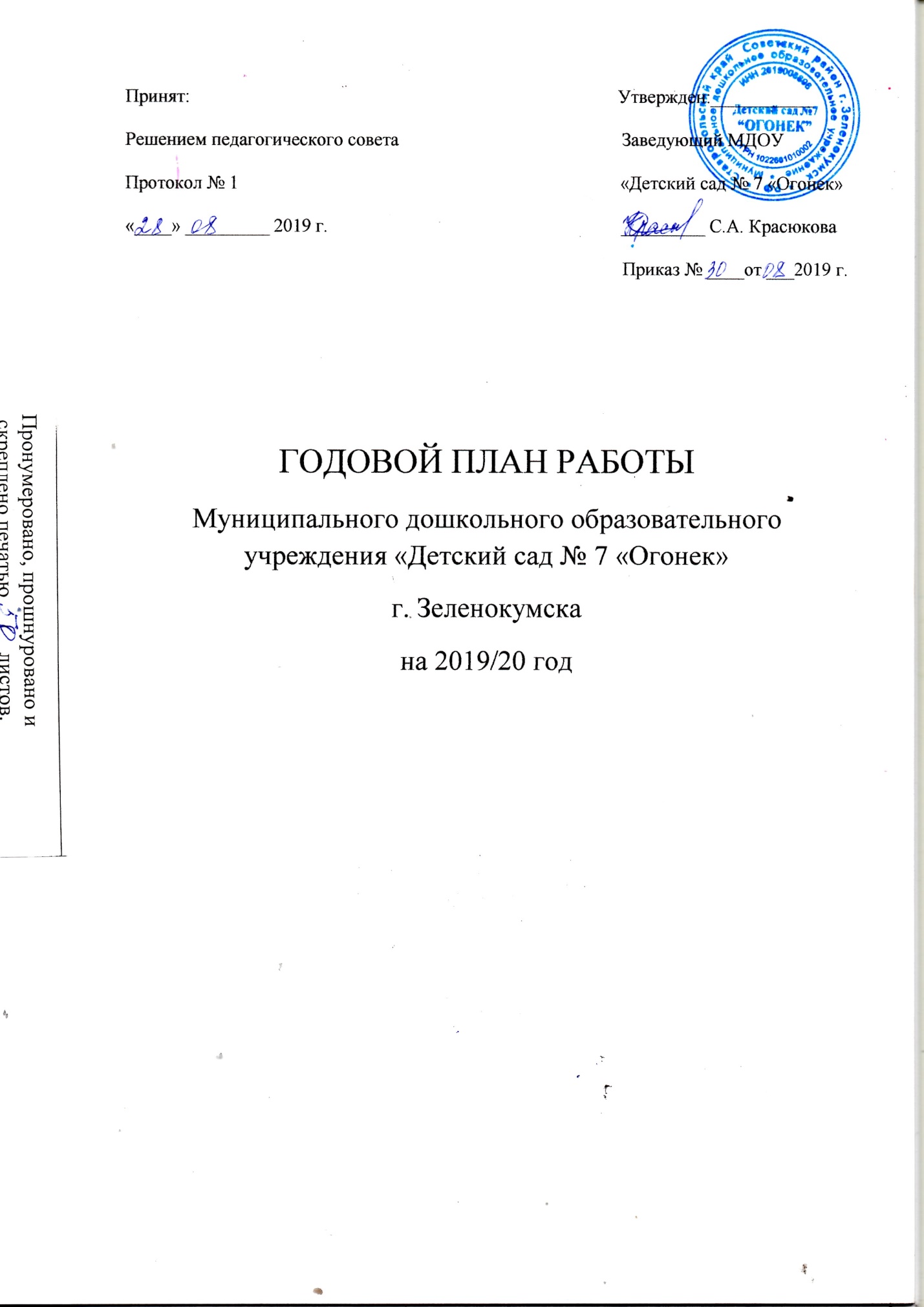 ЗАДАЧИОбновить содержание образовательной деятельности ДОУ по познавательному развитию с учетом реализации регионального компонента.Наглядное моделирование как средство развития связной речи дошкольников.РАССТАНОВКА ПЕДАГОГИЧЕСКИХ КАДРОВГодовой учебный графикСодержание годового планаАНАЛИЗ РАБОТЫ МДОУ «ДЕТСКИЙ САД № 7 «ОГОНЕК» ЗА 2018-19 УЧЕБНЫЙ ГОД.ПОВЫШЕНИЕ КВАЛИФИКАЦИИ И ПРОФЕССИОНАЛЬНОГО МАСТЕРСТВА.ОРГАНИЗАЦИОННО-ПЕДАГОГИЧЕСКАЯ РАБОТА.СИСТЕМА ВНУТРЕННЕГО МОНИТОРИНГАВЗАИМОДЕЙСТВИЕ В РАБОТЕ С СЕМЬЕЙ, ШКОЛОЙ И ДРУГИМИ ОРГАНИЗАЦИЯМИАДМИНИСТРАТИВНО-ХОЗЯЙСТВЕННАЯ РАБОТАI раздел                                                                                                                                           Анализ  работыМДОУ «Детский сад № 7 «Огонек» за 2018-19 учебный годОбщие характеристики МДОУВ 2018-19 учебном году в МДОУ функционировало 5 возрастных групп. Групп кратковременного пребыванияне имеется. Списочный состав воспитанников на конец учебного года -  91 воспитанник. Образование осуществлялось  на русском языке.     В течение учебного года контингент воспитанников существенно не изменялся.Анализ выполнения задач годового планаВ 2018-19 учебном году Учреждение работало над решением следующих задач:Совершенствовать структуру и содержание образовательной среды для удовлетворения речевых образовательных потребностей воспитанников в ЗКР через создание эффективного программно-методического, информационно-игрового и дидактического обеспечения.Развивать познавательно-исследовательскую деятельность дошкольников посредством организации детского экспериментирования.Данные задачи решались через различные формы работы. С целью формирования и развития профессиональных качеств педагогов, создания условий для их профессионального роста и повышения педагогического мастерства, совершенствования творческого потенциала каждого педагога, были разработаны рекомендации по организации самообразования для молодых специалистов, оформлены выставки («Интересуйся, узнавай, действуй», «Персональное  портфолио  педагога», «По итогам  самообразования педагога»); оформлена картотека  игр – экспериментов для дошкольников и  методические рекомендаций  по  написанию проектов; изготовлены памятки  «Инновационные формы работы по речевому развитию старших дошкольников»; проведен семинар - практикум «Организация  педагогического  мониторинга детей по  определению уровня  усвоения основной  общеобразовательной  программы и  оформление  сводных  таблиц на  конец учебного года».Для организации  непрерывного педагогического образования и общекультурного развития педагогов была организована методическая  поддержки педагогов с использованием разнообразных  форм   методической  работы. Проведены методические совещания «Качество применения здоровьесберегающих  технологий», "Что такое качество образования и что такое мониторинг", деловая игра «Приобщение дошкольников к экспериментированию», консультации, семинар – практикум «Комплексно-тематическое планирование воспитательно – образовательного  процесса в ДОУ с учетом ФГОС».Организовано посещение вебинаров воспитателями в течение учебного года.  Для развития общей культуры воспитанников, их  творческой индивидуальности и формирования положительной концепции личностного “я” была организована культурно-досуговая деятельность. 61% мероприятий были проведены воспитателями, но из-за отсутствия музыкального руководителя 38% мероприятий остались не выполненными.В течение учебного года были объединены усилия МДОУ и семьи в вопросах воспитания, обучения и развития ребёнка, установлены доверительные отношений с родителями на основе доброжелательности с перспективой на сотрудничество посредством выполнения плана работы с семьей через разнообразные формы работы: знакомство с уставными документами;заключение договоров;размещением информация о работе с детьми на месяц в родительских уголках;организация бесед, выставок, консультаций, конкурсов, родительских собраний;анкетирование, опросы;выпуск стенгазет.     Для реализации единой линии общего развития воспитанников, психического и физического на этапах дошкольного и школьного детства, в связи с внедрением в практику работы ФГОС дошкольного образования был реализован план преемственности со школой. Мероприятия плана выполнены на 68%, работа велась в  направлениях: методическая работа, сотрудничество с родителями, работа с детьми подготовительных групп и школьниками первых классов, работа медицинского персонала. Непосредственное взаимодействие педагогов было ограничено из-за отсутствия в МДОУ педагога-психолога, логопеда.Анализ выполнения мероприятий годового плана Вывод: по  решению годовых задач педагоги выполнили 72% запланированных мероприятий. 28% мероприятий не выполнены из-за ряда объективных причин: болезнь воспитателей, отсутствие музыкального руководителя и увеличение нагрузки на педагогов в течение года,  высокая плотность  плана, карантин.В течение учебного года было проведено 8 педагогических советов. 4 педсовета внеочередных. Внеплановые педсоветы были вызваны необходимостью обсуждения и принятия локальных нормативных актов Учреждения. Годовые задачи нашли отражение в педсоветах МДОУ. Процесс подготовки начинался за 1-3 недели до даты проведения педсовета и включал в себя: открытые просмотры, смотры – конкурсы, взаимопроверки, деловые игры, консультации, конкурсы, изучение литературы. При проведении педсовета использовались  возможности современной техники – мультимедийное оборудование. Решения по повестке педсовета принимались путем голосования, которые  исполнялись педагогами в указанные сроки.Оценка содержания и качества подготовки воспитанниковОсновной общеобразовательной программой, реализуемой в МДОУ, является программа дошкольного образования «От рождения до школы» под редакцией Н.Е. Вераксы, Т.С. Комаровой, М.А. Васильевой. Анализ учебного плана показал, что максимальная норма учебной нагрузки на дошкольника в организованных формах обучения соблюдалась, распределение занятий по видам деятельности соответствует требованиям: 50% занятий художественно-творческого цикла и 50% занятий познавательно-обучающего цикла. Количество учебных занятий в первой половине дня не превышает: в младших группах – двух занятий, в группах старшего возраста - трёх занятий, продолжительность занятий соответствует СанПиН.Воспитательно-образовательная работа строилась по пяти образовательным областям: «Физическое развитие», «Познавательное развитие», «Речевое развитие», «Социально-коммуникативное развитие» и «Художественно-эстетическое развитие», которые ориентированы на разностороннее развитие детей с учётом их возрастных и индивидуальных особенностей. Образовательный процесс осуществлялся через совместную деятельность детей с взрослым (непосредственно образовательную деятельность и  образовательную деятельность в ходе режимных моментов) и самостоятельную деятельность детей.С целью улучшения качества образовательного процесса и  реализации всестороннего развития личности,воспитанники в возрасте  от 5 до 7 лет занимались по  программам дополнительного образования: «Цветные ладошки» И.А. Лыкова, О.С. Ушакова «Развитие речи у детей дошкольного возраста». Прием детей в 1 младшую группу в 2018-19 учебном году осуществлялся по индивидуальному графику,  с постепенным увеличением времени пребывания ребенка в ДОУ — с 2 часов до перехода на полный день. С момента поступления ребёнка в группу  старший воспитатель,  медицинская сестра совместно с воспитателями группы осуществляли наблюдение за протеканием периода адаптации детей к дошкольному учреждению. На протяжении всего периода адаптации для детей были созданы благоприятные условия: гибкий режим дня, соответствующая предметно – развивающая среда, учет индивидуальных особенностей детей, спокойная музыка перед дневным сном, организованная игровая деятельность. Наблюдения анализировались и фиксировались в листах адаптации, заведённых на каждого ребёнка группы. 		Результаты адаптации детей 1 младшей группыВывод: Результаты течения адаптации свидетельствуют об успешном психолого-педагогическом сопровождении детей раннего возраста. Основные причины протекания адаптации в тяжёлой форме у 2-х детей: частые заболевания, неподготовленность к режиму и питанию в детском саду (несмотря на рекомендации), сильная привязанность к родителям, отсутствие единства требований в воспитании ребёнка. С родителями детей, чей адаптационный период протекал в тяжёлой форме, были проведены индивидуальные консультации, а также вывешен наглядный материал на информационном стенде. Таким образом, благодаря совместным скоординированным усилиям педагогического коллектива детского сада адаптация детей прошла относительно благополучно.Ключевым моментом в выявлении качества образовательной работы ДОУ является определение готовности ребенка к обучению в школе. Систематическая, планомерная, целенаправленная работа всех служб  дает из года в год хорошие результаты по подготовке детей к школе.Уровень готовности детей к обучению в школеРезультаты успеваемости выпускников МДОУВЫВОДЫ: Основная масса детей на конец учебного года показывает стабильно высокие результаты, что говорит о хорошо налаженной системе подготовки детей к школе и о продуктивной работе по преемственности со школой.В 2018-2019 году воспитанники и сотрудники ДОУ стали участниками различных   конкурсов. Участие в таких конкурсах позволило раскрыть личность ребенка и педагога, развить творческий потенциал, обогатить социальный опыт. Участие воспитателей в конкурсахУчастие детей в конкурсахВ соответствии с Федеральным государственным образовательным стандартом дошкольного образования, с целью раскрытия ресурсов образовательной деятельности, определения эффективности использования  педагогических действий в МДОУ и получения наиболее полной  информации об индивидуальных особенностях развития детей при реализации основной образовательной программы дошкольного образования и дальнейшего планирования в МДОУ организовалась педагогическая диагностика.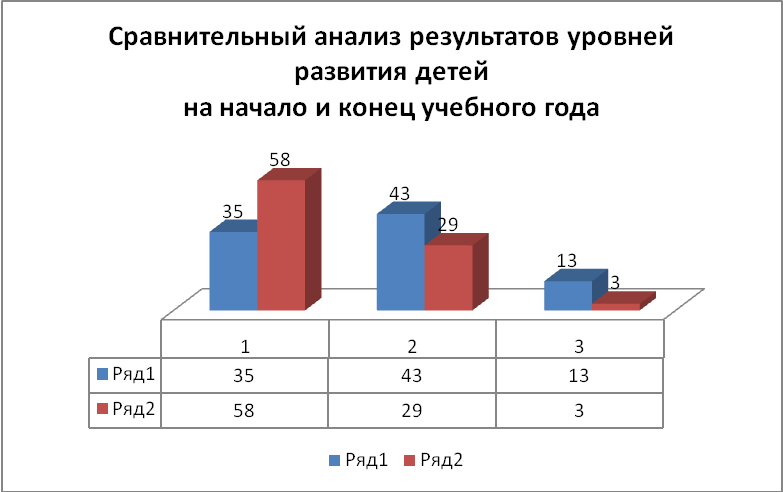 Сравнительный анализ результатов по образовательным областямВывод: анализируя результаты диагностики можно сделать вывод, что уровень освоения программы улучшилось по всем образовательным областям. Результаты диагностического обследования подтверждают целесообразность индивидуальной коррекционной работы и эффективность педагогической деятельности. На конец  учебного года  положительная динамика изменений наблюдается в  количественном составе детей с высоким, достаточным и недостаточным уровнем развития. В зоне актуального развития находится 58 детей (64%), ближайшего  развития 29 (32%).Уменьшилось количество детей с недостаточным уровнем развития с 13 до 3. Но анализ результатов по образовательным областям показал, что наиболее низкий результат сложился по познавательному  и речевому развитию детей.Причины: Воспитателями практически не  используется наглядное моделирование в разрезе комплексного становления речи детей.Не достаточно внедрен региональный компонент в образовательный процесс.Следовательно, в новом учебном годуна 2019/20 учебный год необходимо МДОУ направить свои усилия на решение этих задач.Сохранение и укрепление здоровья воспитанниковСистема оздоровительно-профилактических мероприятий осуществлялась в соответствии с планом профилактической и оздоровительной работы  на 2018-2019 учебный год.  В Учреждении использовались здоровьесберегающие технологии: технология сохранения и стимулирования здоровьяи технология здорового образа жизни.Для повышения сопротивляемости организма проводились следующие профилактические мероприятия:- ежедневная «С» - витаминизация пищи в обед III блюдо; 0,050мг на одного ребенка;- экстракт элеутерококка: октябрь, февраль  – по 30 дней;- витаминотерапия: «Ревит», аскорбиновая кислота - постоянно;- в период подъёма вирусной инфекции  с февраля начинают выращивать по группам на окнах зеленый лук; - оксолиновая мазь 0,25%  - смазывание носовых ходов в подъем вирусных инфекций в течение 25 дней;- в подъём заболеваемости все дети детского сада носят чесночные бусы;- с сентября по октябрь проведена вакцинация против гриппа (50 детей) с учётом плановых прививок, медицинских отводов и согласий родителей;- в каждой возрастной группе и в спортивно-музыкальном зале каждый день включаются бактерицидные облучатели.Из закаливающих процедур в ДОУ ежегодно проводятся: - общие воздушные ванны, сон  при открытых фрамугах, дыхательная гимнастика после сна;- ходьба босиком по ребристой доске, массажным коврикам для профилактики плоскостопия, ежедневно;- полоскание ротоглотки кипяченой водой, обширное умывание.Один раз в полгода детям проводится антропометрия с измерением веса, роста, окружности груди, с оценкой физического развития и проводится плантография для выявления плоскостопия со средней группы ежегодно. Прогулки на свежем воздухе проводятся ежедневно. В зимний период старшие и подготовительная группы – по 1- 1,5 часа дважды, остальные группы – одна прогулка в день при разрешенной температуре воздуха (санитарные правила). В летний период прогулки используются максимально.  Проводят экскурсии, спортивные досуги, праздники здоровья, игры с водой. В течение года в детском саду уделялось большое внимание профилактике инфекционных заболеваний путем иммунизации и проведения противоэпидемических мероприятий. Результаты  изменились по сравнению с прошлым учебным годом и имеют положительную динамику. Общий результат выполнения  детодней  дошкольным учреждением за учебный год   выполнен на оптимальном уровне и составил 82,6% (ясли –76,3 %, сад – 84,3%). Число дней проведенных воспитанниками в  детском саду по сравнению с прошлым учебным годом  увеличилось на 1,6 % и составило 82,6%Сравнительный анализ выполнения дето дней     Имеется положительная тенденция в сравнительном анализе заболеваемости: индекс здоровья увеличился  с 61 до 77; уменьшилась средняя продолжительность одного заболевания с 8 до 6 дней (ясли с 11 до 7 дней, сад с 9 до 6 дней); уменьшилось  среднее количество часто и длительно болеющих детей с 9 до 1 ребенка (ясли с 3 до 1 воспитанника, сад с 6 до 0); увеличился средний результат не болеющих детей  с 58 до 71 (ясли с 5 до 7, сад с 53 до 64 дошкольников);уменьшилось количество случаев заболеванием с 204  до 181(сад с 151 до 112);уменьшилось число пропусков на одного ребенка по саду с 11 до 9;уменьшилось число пропусков детодней по болезни: средний результат с 1207 до 1134 (сад с 853 до 696).Сравнительный анализ заболеваемостиАнализ уровня заболеваемости  показал, что за учебный год не зарегистрировано случаев   заболеваний  гриппом и желудочно-кишечных. Но увеличилось количество  ОРЗ, ОРВИ   и  пропущенных дето/дней по данным заболеваниям.  Анализ уровня заболеваемости по группам заболеванийАнализ медицинского обследования детей показал что, в основном дети имеют 2 группу здоровья (88 дошкольников). Абсолютно здоровыми детьми (1 группа)  признаны   3 ребенка. Количество детей с проявлениями нарушений функций органов (3 группа здоровья) уменьшилось с  4 до 1 ребенка.Распределение детей по группам здоровьяВЫВОД: Закаливающие и общеукрепляющие мероприятия выполнялись регулярно, воспитательно-оздоровительные мероприятия вырабатывают разумное отношение детей к своему организму, прививают необходимые санитарно-гигиенические навыки, учат детей адаптироваться в постоянно изменяющихся условиях окружающей среды. В целом оздоровительная работа велась на достаточном уровне.Питание в ДОУ организованно в соответствии с санитарно-гигиеническими требованиями. Строго соблюдаются правила:Проверка товарного качества продуктов при приемке. Обязательное наличие сертификатов.Контроль за санитарным состоянием пищеблока, технологией приготовления пищи. Сохранение контрольного блюда.Организация работы комиссии по закладке.Правильность и системность ведения документации по питаниюОбсуждение и составление перспективного меню на 10 дней по осеннее - зимнему и весеннее - летнему формату.Анализ деятельности ДОУ по организации питания за учебный год в сравнении с предыдущим периодом показал, что процент выполнения натуральных норм изменился, уменьшился на 5%.Выполнение норм питанияРазброс значений по выполнению показателей составляет от 22% (фрукты свежие) до109% (крупа, макароны). Выполнение норматива на оптимальном уровне (90-100%) имеется по одному наименованию:  мясо (93%).  Натуральные нормы питания на допустимом уровне (80-89%) выполняются по одному наименованию: хлеб (85%). Выше оптимального уровня сложился  показатель по  наименованию крупа макароны (109%), хотя в сравнении с прошлым годом он уменьшился на 5%. На недопустимом и низком уровне (75% и менее) выполнение натуральных норм по следующим продуктам питания: молоко, творог, масло сливочное, рыба, овощи свежие, фрукты свежие, картофель,  сухофрукты, яйцо, сметана, сыр.                                         Но вместе с тем, необходимо отметить, что незначительно, но увеличилось потребление продуктов  по пяти наименованиям: молоко   с 43% до 46%,масло сливочное  с 49% до 53%,овощи свежие   с 30% до 38%, картофель с 67% до 69%,фрукты свежие  21% до 22%, сыр с 40% до 45%По данным бухгалтерских отчетов стоимость 1 дето/дня  2018/19 учебном году фактически составляет: с 01.09.2018 г. по 31.12.2018 г. сад – 61,47 руб., ясли – 55,96 руб. С 01.01.2019 г. по 31.05.2019 г. сад – 63,86 ясли – 59,17. При норме сад – 65 руб., ясли – 61 руб. Общая стоимость питания за учебный год составила: сад- 62,66 ясли – 57,56. Денежные расходы  по стоимости питания   приближены к нормативу.Взаимодействие с родителямиМДОУ тесно взаимодействовало с семьями воспитанников. В целях выявления семей группы риска, склонных к нарушению прав ребенка, изучения запросов семьи, ее состояния в начале учебного года проведен социальный анализ состава семей и составлен общий социологический портрет семей ДОУ.Социологический паспорт семей МДОУ «Детский сад № 7 «Огонек»Для формирования триединого коллектива -  педагоги-дети-родители, повышения уровня педагогической компетентности родителей в воспитаниифизического, социально-личностного, познавательно-речевого и художественно-эстетического развития детей работа строилась с использованием консультаций, групповых и общих родительских собраний, совместных праздников, бесед, наглядно-информационных уголков, выставок фотографий и работ. На сегодняшний день родители выступают не только в роли заказчика, но и имеют возможность объективно оценить уровень работы ДОУ. В целях определения уровня социальной востребованности населением района оказания муниципальных услуг, степени информированности, общественной оценки эффективности  и качества муниципальных услуг, оказываемых гражданам муниципальными образовательными учреждениями,  в МДОУ ежегодно проводится анкетирование «Удовлетворенность населения качеством предоставляемой муниципальной услуги в сфере образования».В 2018-19 г. в анкетировании приняли участие 60 родителей (65%) всех возрастных групп. Опрос проводился письменно в помещениях непосредственно по месту предоставления муниципальных услуг. Участие в опросе являлось свободным и добровольным. Основными направлениями изучения мнения населения по вопросам оказания муниципальных услуг являлось:- условия обслуживания- учебно-воспитательные мероприятия- требования к персоналу.По каждому направлению была проведена оценка соответствия качества муниципальных услуг по критериям в соответствии с приказом УО АСГО  № 111 от 26.01.2018 г.     Результаты анкетирования приведены в таблице.Родителей полностью устраивает направление «Требование к персоналу», «Условия обслуживания». Менее удовлетворены направлениям «Учебно-образовательные мероприятия». 7 процентов родителей(4 чел.) отметили, что частично удовлетворены оснащением групп для проведения учебных мероприятий специальным оборудованием, аппаратурой, приборами и инструментами, отвечающими требованиям стандартов и обеспечивающими предоставление услуг соответствующих видов. Три процента родителей (2 чел.) отметили, что частично удовлетвореныпроведением внеклассных мероприятий.  Далее была проведена расчетная оценка соответствия качества муниципальных услуг по всем направлениям в целом.Предложений (замечаний) по блокам от родителей не поступило.Выводы: В ДОУ уделяется серьезное внимание взаимодействию с семьями воспитанников. Строится эта работа на принципах партнерства, сотрудничества, взаимодействия. Необходимо продолжать работу по совершенствованию форм взаимодействия с родителями, искать новые пути более действенного сотрудничества.Взаимодействие с социумомВ рамках социального партнерства между  ДОУ и центром дополнительного образования МБОУ ДОД «Зеленокумская детская музыкальная школа» было организовано совместное сотрудничество. Проведены   концерты «В стране загадок», «Зимние забавы»,  «Праздник весны». В течение года ДОУ сотрудничали с театром «Арлекино» МБУК СКО села Александровского и театральной студией «Созвездие»МКУК «Зеленокумское городское социально-культурное объединение». Для детей были организованы классические и современные спектакли, шоу-программы, театральные концерты, постановки русских народных сказок на современный лад.В целях обеспечения преемственности и непрерывности в организации образовательной, воспитательной, учебно-методической работы между дошкольным и начальным звеном образования был разработан план преемственности с МОУ СОШ № 3. В соответствии с планом работы в учебном году проведены  разнообразные  мероприятия совместной работы: консультации для воспитателей «Основы преемственности детского сада и начальной школы с внедрением ФГОС дошкольного воспитания и ФГОС начальной школы», практикум «Развитие речи и воспитание коммуникативной культуры детей – одно из условий создания равных стартовых возможностей для поступления детей в школу», круглый стол «Развитие познавательных интересов и коммуникативных способностей детей дошкольного и младшего школьного возраста с внедрением ФГОС ДО», педагогическая гостиная «Внедрение эффективных технологий сотрудничества с родителями в практику партнерской деятельности».Вывод: Сотрудничество с учебными заведениями помогает обеспечить дошкольному учреждению более качественную подготовку детей к школьному обучению, создает условия для более легкой адаптации детей к школе, дает возможность родителям установить тесный контакт с будущим учителем их ребенка, помочь своему ребенку подготовиться к школе.Анализ состояния работы с кадрамиВ течение года с детьми работали 8 педагогов. Анализ кадрового состава детского сада представлен в таблице «Кадровый состав ДОУ».Кадровый состав ДОУПедагоги направляли свои усилия на более полную реализацию намеченных задач по воспитанию и развитию детей.В ДОО был разработан план-прогноз повышения квалификации. Из таблицы видно,  что 6 воспитателей из 8 аттестованы на  соответствие занимаемой должности, 1 воспитатель имеет первую квалификационную категорию. 1 воспитатель пройдёт аттестацию на соответствие занимаемой должности по истечении двух лет работы в ДОУ в должности воспитателя.В течение учебного года 2 педагога прошли курсы повышения квалификации по теме: «Педагогика и методика дошкольного образования в условиях реализации ФГОС ДО».Переподготовку прошли 2 воспитателя по темам: «Теория и методика воспитания детей дошкольного возраста», «Педагогическая деятельность в дошкольном образовании».На основании ст. 41 «Охрана здоровья обучающихся»  ФЗ «Об образовании» № 273-ФЗ от 29.12.2012 г.  прошли обучение 2 воспитателя по программе «Оказание первой помощи». На протяжении всего учебного года проводилась работа, направленная на повышение профессионального уровня педагогов. Воспитатели  принимали участие в работе  дистанционных площадок, семинарах, городских методических объединений, организованных методическим кабинетом: «Внедрение современных здоровьесберегающих технологий в физкультурно-оздоровительную деятельность ДОУ»,«Реализация творческого потенциала детей старшего дошкольного возраста посредством методов и приемов театральной педагогики», «Механизм решения проблемы преемственности начальной школы и ДОУ в условиях ФГОС» и др.На базе ДОУ в начале учебного года прошел круглый стол для руководителей дошкольными образовательными учреждениями по теме: «Управление дошкольным образовательным учреждением в соответствии с требованиями реализации ФГОС ДО». В феврале месяце было организованно районное методическое объединение для воспитателей подготовительных к школе групп по теме: «Предметно-игровая среда как условие для развития самостоятельной игровой деятельности детей старшего дошкольного возраста». Для участников МО был подготовлен открытый просмотр НОД согласно комплексно-тематического планирования с включением игры с макетом «Вооруженные силы России» и совместной деятельности воспитателя с детьми по проблемным вопросам с использованием мнемодорожек по теме «Зима».В течение учебного года  педагоги успешно занимались самообразованием, которое предусматривало расширение и углубление профессионально-методических знаний и умений, совершенствование уровня профессиональной подготовки.  Отчеты  по самообразованию прошли через разнообразные формы. Анализ системы материально-техническогои финансового обеспеченияИсточниками финансирования ДОУ являются: бюджет, родительская плата за содержание детей. Родительская плата за содержание детей в ДОУ   составляет 1000 рублей в месяц. Льготы по родительской плате имели 2ребенка. Суммы, запланированные и потраченные за счет средств бюджета, отражены в таблице.Расходы бюджетных средств за 2018-2019 учебный годРасход на одного ребенка составил 88345,91 за учебный год.Таким образом, финансирование из бюджета идет только на социально защищенные статьи – заработную плату, коммунальные и договорные услуги, питание детей.В течение учебного года в МДОУ была организованна следующая работа: проведен косметический ремонт пищеблока, спальни средней группы, отмостки основного здания, спил деревьев на территории МДОУ.Заменены водонагреватели (3 шт.), смесители (5 шт.). На пищеблоке  установлено дополнительно 2светодиодныхсветильника. Заменена электропроводка  и  УЗО на прачечной. Установлена прогулочная беседки для средней группы и увеличена площадь прогулочной беседки 1 младшей группы. Приобретены: информационные стенды для родителей, елочные игрушки, костюм  Дед Мороза, магнитно-маркерные доски во все возрастные группы, комплекты постельного белья (19 шт.), спецодежда для поваров (4 шт.).Вывод: укрепление материально-технической базы и обеспечение образовательного процесса осуществляется на достаточном уровне. Выполнение сметы материального и производственного развития составляет 100% за год.Итак, на основании вышеизложенного можно сделать вывод, что работа  коллектива детского сада отличается  достаточной стабильностью и положительной результативностью. В перспективе в следующем учебном году необходимо: провести ремонт прачечной, пищеблока, спальни и раздевальной комнаты в подготовительной к школе группы, полов в 1 младшей группе. Приобрести кухонный и столовый инвентарь.Анализ результатов педагогической  диагностики позволяет сформулироватьзадачи на 2019-2020 учебный год:Обновить содержание образовательной деятельности ДОУ по познавательному развитию с учетом реализации регионального компонента.Наглядное моделирование как средство развития связной речи дошкольников.II раздел Повышение квалификации и профессионального мастерстваIII раздел                                                                                                                 Организационно-педагогическая работаМероприятия с детьмиIV раздел                                                                                                                 Система внутреннего мониторингаVраздел                                                                                                             Взаимодействие с семьей, школой и другими организациямиЦель: объединение усилий дошкольного учреждения и семьи в вопросах воспитания, обучения и развития ребёнка, установление доверительных отношений с родителями на основе доброжелательности с перспективой на сотрудничество.ПЛАН совместной работы по преемственности                                                                               МДОУ и начальной школы МОУ СОШ № 3                                                                       Цель: обеспечить создание системы непрерывного образования, связь и согласованность целей, задач, методов и средств воспитания и обучения в детском саду и школе.VI раздел                                                                                                     Административно-хозяйственная работа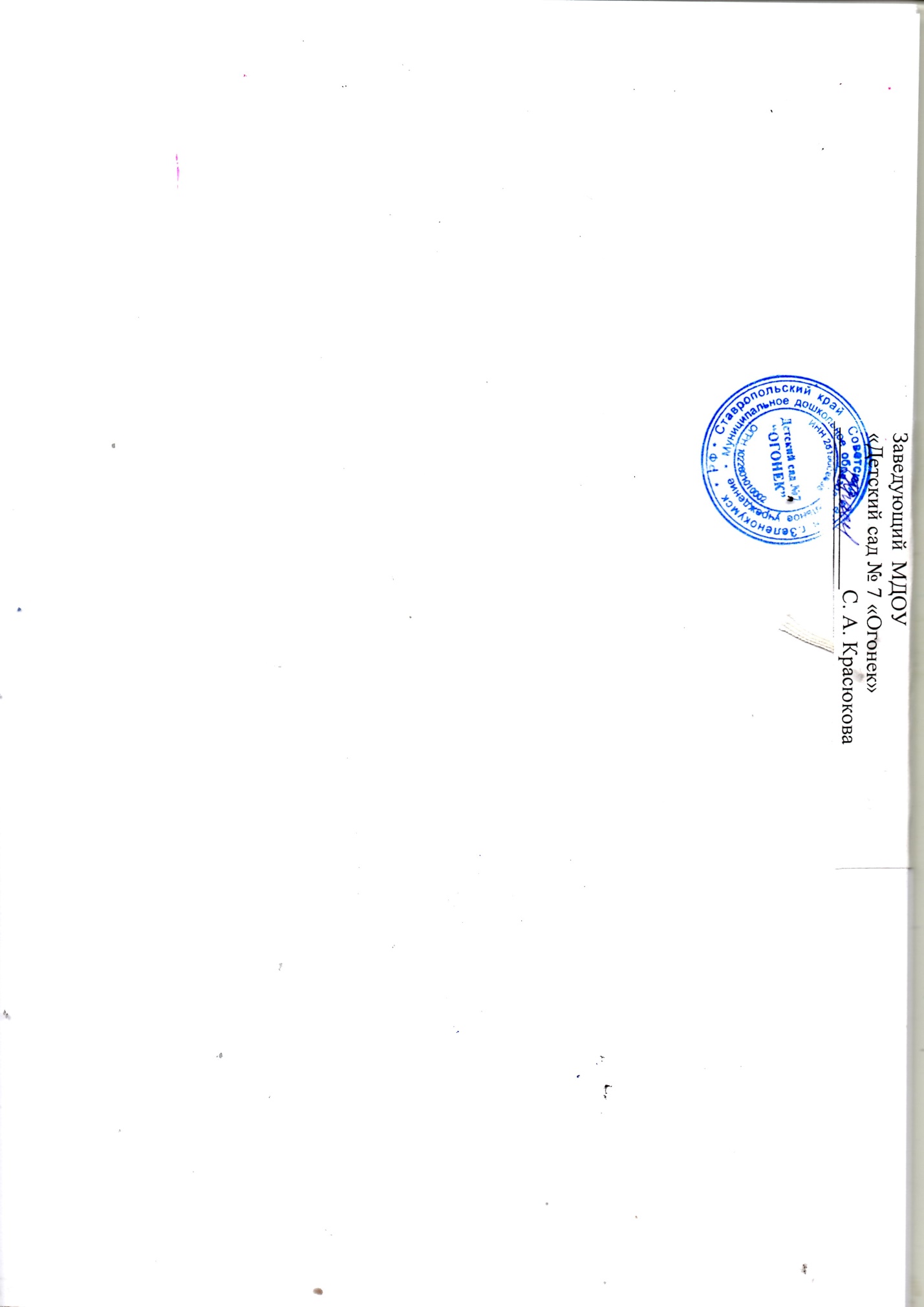 Возрастная группаВоспитателиОбразование Квалификационная категорияПомощник воспитателяПервая младшая группа  № 1(2-3 года)Исканцева Татьяна Геннадьевнасреднее специальное1 квалификационная категорияКоленцева Наталья ВасильевнаПервая младшая группа  № 1(2-3 года)Коленцева Наталья Васильевна2 младшая группа № 2 (3-4 года)Вовченко Лариса Геннадиевна среднее специальноеСЗДКаменева Ольга Викторовна2 младшая группа № 2 (3-4 года)Романенко Валентина Александровнавысшее__Каменева Ольга ВикторовнаСредняя группа № 3 (4-5 лет)Дорохова Юлия Сергеевнасреднее специальное___Ахмедова ЗалинаАзизовнаСредняя группа № 3 (4-5 лет)Романенко Валентина Александровнавысшее__Ахмедова ЗалинаАзизовнаСтаршая группа № 4 (5-6 лет)Зинакова Елена  ГригорьевнавысшееСЗДЛоевская Алена АлександровнаСтаршая группа № 4 (5-6 лет)Ильнер Надежда Кузьминичнасреднее специальноеСЗДЛоевская Алена АлександровнаПодготовительная к школе группа № 5(6-7 лет)Башкатова Марина Леонидовнавысшее СЗДЕгорова Анна ИвановнаПодготовительная к школе группа № 5(6-7 лет)Ильнер Надежда Кузьминичнасреднее специальноеСЗДЕгорова Анна ИвановнаСОГЛАСОВАН:Начальник УО АСГО СК___________Т.П. ПахмутоваСОГЛАСОВАН:Ведущий специалист УО___________Н.В. ДолжиковаПРИНЯТ:Педагогическим советом Протокол № ______от ________20_______г.УТВЕРЖДЕН:Приказом № _____от______20____г.Заведующий МДОУ «Детский сад № 7 «Огонек»_________________ С.А. КрасюковаСодержание 1-ямладшая группа(с 2 до 3 лет)2-я младшая группа(3 до 4 лет)Средняя группа(с 4 до 5 лет)Старшая группа (с 5 до 6 лет)Подготовительная к школе группа (с 6 до 7 лет)Адаптационный период_______________Количество возрастных групп в каждой параллели11111Начало учебного годаС 01.09.2019 г.С 01.09.2019 г.С 01.09.2019 г.С 01.09.2019 г.С 01.09.2019 г.Период каникулС 01.01.2020 г. по 08.01.2020 г.С 01.01.2020 г. по 08.01.2020 г.С 01.01.2020 г. по 08.01.2020 г.С 01.01.2020 г. по 08.01.2020 г.С 01.01.2020 г. по 08.01.2020 г.Окончание учебного года31.05.2020 г.31.05.2020 г.31.05.2020 г.31.05.2020 г.31.05.2020 г.Продолжительность учебного года37 недель37 недель37 недель37 недель37 недельОбъем образовательной нагрузки в 1-й половине дня10 мин.30 мин.40 мин.50 мин. -75мин.1ч. – 1 ч.30 мин.Объем образовательной нагрузки в 2-й половине дня10 мин.____________Количество НОД в неделю1010101213Длительность НОД10мин.15 мин.20 мин.25 мин.30 мин.Объем недельной дополнительной нагрузки_________25 мин.30 мин.Летний оздоровительный периодС 01.06.2020 г. по 31.08.2020 г.С 01.06.2020 г. по 31.08.2020 г.С 01.06.2020 г. по 31.08.2020 г.С 01.06.2020 г. по 31.08.2020 г.С 01.06.2020 г. по 31.08.2020 г.Наименование Муниципальное дошкольное образовательное учреждение «Детский сад № 7 «Огонек»  г.  Зеленокумска Советского района»Организационно-правовая формаУчреждениеТипКазенноеВидДетский сад общеразвивающего видаСтатусМуниципальное дошкольное образовательное учреждениеУчредительСоветский городской округ                                  Ставропольского краяГосударственная аккредитация№ 182 от 19 апреля 2007 г.Лицензия№ 6006 от 26 марта 2018 г.Серия 26Л01 № 0002261Лицензия на осуществление медицинской деятельностиЛО-26-01-004870 от 04.03.2019 МФН № 001752УставУтвержден распоряжением администрации Советского городского округа СК от 29.12.2017 № 52Юридический адрес357913,Ставропольский край, Советский район, город Зеленокумск, площадь 1 Мая, 3Проезд маршрутным такси № 7,9,12,3,1,2.Режим работыс 7-00 до 17-30 дежурная группа до 19-00Телефон 6-05-78Адрес сайтаhttp://mdou7ogonek.ru/e-mailogonek7@inbox.ruВсего местВсего местВсего группВсего группКоличество воспитанниковКоличество воспитанниковКоличество воспитанников1,5 до 3-х3 и старше1,5 до 3-х3 и старшевсего1,5 до 3-х3 и старше157514912071Численность воспитанниковЧисленность воспитанниковПоказателиПоказателиЧисленность воспитанниковЧисленность воспитанниковНа 01.06.2018 г.На 31.05.2019 г.Всего по спискуВсего по списку7691ЗачисленоВсего3030ЗачисленоЯсли2121ЗачисленоСад99Выбыли в течении учебного годаВсего3434Выбыли в течении учебного годаВ 1-й класс019Выбыли в течении учебного годаПо медицинским показаниям00Выбыли в течении учебного годаПо семейным обстоятельствам015Выбыли в течении учебного годаПо другим причинам00Переведены в следующую возрастную группуВсего7272Переведены в следующую возрастную группуЯсли2020Переведены в следующую возрастную группуСад5252СодержаниеработыМероприятияМероприятияМероприятияМероприятияМероприятияМероприятияСодержаниеработыПедагогические   советыОснащение и пополнение материалами методического кабинетаМетодическая поддержка педагоговМероприятия с детьмиВзаимодействие с семьейВзаимодействие со школойКоличество запланированныхмероприятий41114496125Выполнено(%)4 (100%)9 (82%)11 (78%)30 (61%)47 (77%)17 (68%)Не выполнено02 (18%)3 (22%)19 (38%)14 (23%)8 (32%)№Тема педсоветаДата проведения1Педагогический совет № 1Рефлексивный анализ деятельности МДОУ.29.08.2018 .г2Педагогический совет № 2 «Познавательно-исследовательская деятельность в условиях ДОУ»21.12.2018 г.3Педагогический совет № 3 (внеочередной)27.12.2018 г.4Педагогический совет № 4 (внеочередной)09.01.2019 г.5Педагогический совет № 5 (внеочередной)28.01.2019 г.6Педагогический совет № 6 «Формирование звуковой культуры речи дошкольников в процессе совместной деятельности детей и взрослых»04.03.2019г.7Педагогический совет № 7 (внеочередной)19.04.2019 г.8Педагогический совет № 8 Итоговый28.05.2019 г.2018- 19 уч. г.Легкая Средняя Тяжелая 2018- 19 уч. г.8 (40%)10 (50%)2 (10%)Учебный годОбщее количество выпускниковКоличество выпускников готовых к обучению в школе2015-201613122016-201717162017-201816152018- 20191919Год выпускаКоличество выпускниковШколы Результат успеваемости201613СОШ № 3 – 7 чел. СОШ № 11 – 6 чел.В – 7 (54%)              С – 5 (38%)               Н – 1 (7%)201717СОШ № 2 – 1 чел. СОШ № 1 – 1 чел.  СОШ № 3 – 10 чел. СОШ № 11 – 5 чел.В – 5 (29%)              С – 11 (65%)               Н – 1 (6%)201816СОШ № 3 – 11 чел. СОШ № 1 – 1 чел.   СОШ № 11 – 3 чел.В – 7 (47%)              С – 8 (53%)               Н – 0 (0%)Организатор мероприятияНаименование мероприятияРезультат участияЦентр инновационных образовательных технологий В.А. Сухомлинскогог. МоскваВсероссийский конкурс «Педагогический парадиз» номинация «Проектная деятельность» работа «Презентация «Мир воды»Диплом I степениЦентр инновационных образовательных технологий В.А. Сухомлинскогог. МоскваВсероссийский конкурс «Педагогический парадиз» номинация «Проектная деятельность» работа «Проект «Физическое развитие дошкольников в соответствии с ФГОС ДО»Диплом I степениЦентр инновационных образовательных технологий В.А. Сухомлинскогог. МоскваТестирование по теме «Дошкольная педагогика:теория и практика»СертификатВысшая школа делового администрирования г. ЕкатеринбургОнлайн-тестирование по теме «Теория и методика дошкольного образования»Сертификат об успешном выполнении Итоговая оценка 9,14 из 10,00 балловВысшая школа делового администрирования г. ЕкатеринбургОнлайн-тестирование по теме «Тест для квалификационного испытания воспитателя дошкольного учреждения»Сертификат об успешном выполнении Итоговая оценка 9,20 из 10,00 балловВысшая школа делового администрирования г. ЕкатеринбургОнлайн-тестирование по теме «Защита персональных данных»Сертификат об успешном выполнении Итоговая оценка 9,50 из 10,00 балловВысшая школа делового администрирования г. ЕкатеринбургОнлайн-тестирование по теме «Безопасное информационное пространство детям»Сертификат об успешном выполнении Итоговая оценка 9,00 из 10,00 балловВысшая школа делового администрирования г. ЕкатеринбургОнлайн-тестирование по теме «Компьютерная грамотность»Итоговая оценка 8,00 из 10,00 балловВысшая школа делового администрирования г. ЕкатеринбургОнлайн-тестирование по теме «Методика воспитательной деятельности»Сертификат об успешном выполнении Итоговая оценка 7,00 из 10,00 балловВысшая школа делового администрирования г. ЕкатеринбургОнлайн-тестирование по теме «Права ребенка»Сертификат об успешном выполнении Итоговая оценка 9,50 из 10,00 балловВысшая школа делового администрирования г. ЕкатеринбургОнлайн-тестирование по теме «Оказание первой медицинской помощи»Сертификат об успешном выполнении Итоговая оценка 9,20 из 10,00 балловВысшая школа делового администрирования г. ЕкатеринбургОнлайн-тестирование по теме «Правила поведения в виртуальном пространстве»Сертификат об успешном выполнении Итоговая оценка 10,00 из 10,00 балловФ.И. ребенкаКонкурс, номинацияРезультат участияРуководитель участникаМихайлюк УльянаВсероссийский творческий конкурс «АРТ-талант»Номинация «Юный дизайнер»Диплом II степениИльнер Н.К.Сероев ВладиславВсероссийский творческий конкурс «АРТ-талант»Номинация «Юный художник»Диплом II степениИльнер Н.К.Черноиванов ЕгорВсероссийский творческий конкурс «Творческие открытия»Номинация «Раскраска»Диплом III степениШкодий И.В.Рудакова ВероникаВсероссийский творческий конкурс «Творческие открытия»Номинация «Поделка»Диплом I степениШкодий И.В.Могильский ГеоргийВсероссийский творческий конкурс «Творческие открытия»Номинация «Поделка»Диплом III степениШкодий И.В.Баширова КамиллаВсероссийский творческий конкурс «Творческие открытия»Номинация «Рисунок»4 Диплома I степениШкодий И.В.Баширова КамиллаВсероссийский творческий конкурс «Творческие открытия»Номинация «Рисунок»Диплом II степениШкодий И.В.Баширова КамиллаВсероссийский творческий конкурс «Творческие открытия»Номинация «Рисунок»Диплом III степениШкодий И.В.Ерещенко АннаВсероссийский конкурс талантов номинация «Краски осени»ДипломЕрещенко О.С.Ерещенко АннаВсероссийский творческий конкурс для детей и педагогов «Цветик - семицветик»Номинация «Рисунок»Диплом I степениЗинакова Е.Г.Семячкина ЕваВсероссийский творческий конкурс «Рассударики» Номинация «Литературное творчество»ДипломЗинакова Е.Г.Андриенко ПолинаВсероссийский творческий конкурс «Рассударики» Номинация «Литературное творчество»ДипломЗинакова Е.Г.Павленко АлександраВсероссийский творческий конкурс «Рассударики» Номинация «Декоративно-прикладное творчество»ДипломЗинакова Е.Г.Образовательная областьРезультаты мониторинга на начало учебного годаРезультаты мониторинга на конец учебного годаСоциально-коммуникативное развитиеВ – 41  (45%)Д –  42 (46%)Н – 8 (8%)В – 61 (67%)Д – 28 (31%)Н – 2  (2%)Художественно-эстетическое развитиеВ – 32 (35%)Д – 50 (55%)Н – 9 (9%)В – 59 (65%)Д – 29 (32%)Н – 3 (3%)Речевое развитиеВ – 31 (34%)Д – 40 (44%)Н – 20 (22%)В – 56 (62%)Д – 29 (32%)Н – 6 (6%)Физическое развитиеВ – 36 (39%)Д – 46 (50%)Н – 9 (10%)В –60 (66%)Д –29 (32%)Н – 2 (2%)Познавательное развитиеВ – 34 (37%)Д – 37 (41%)Н – 20 (22%)В –56 (62%)Д –31 (34%)Н - 4 (4%)Технология сохранения и стимулирования здоровьяСтретчингРитмопластикадинамические паузыподвижные и спортивные игрырелаксациягимнастика пальчиковаягимнастика для глазгимнастика дыхательнаягимнастика бодрящаягимнастика корригирующаяТехнология здорового образа жизнифизкультурное занятиепроблемно-игровые (игротреннинги и игротерапия)коммуникативные игрызанятия из серии «Здоровье»самомассажточечный самомассаж2017/18 учебный год2017/18 учебный год2017/18 учебный год2017/18 учебный год2018/19 учебный год2018/19 учебный год2018/19 учебный годЯслиСадОбщий результатЯслиСадОбщий результатЧисло дней плановое2896137561665235991317616775Число дней проведенных воспитанниками в группах фактическое2042 (70%)114436(83%)13478(81%)2748 (76,3%)11111 (84,3%)13859 (82,6%)№Показатели2016-2017 учебный год2016-2017 учебный год2016-2017 учебный год2018-2019 учебный год2018-2019 учебный год2018-2019 учебный год№Показателивсего (средний результат)яслисадвсего(средний результат)яслисад1Среднесписочный состав9216769220722Число пропусков дето дней по болезни120735485311344386963Число пропусков на одного ребенка121811122194Средняя продолжительность одного заболевания81196765Количество случаев заболевания20453151181691126Количество часто и длительно болеющих детей9361107Не болело детей58553717648Индекс здоровья616161777777Основные заболеванияКоличество заболеваний и пропущенных дето/днейКоличество заболеваний и пропущенных дето/днейОсновные заболевания2017/18 учебный год2018/19 учебный годДетские инфекции88/35325/184Желудочно-кишечные заболевания00ОРЗ, ОРВИ и другие простудные заболевания116/854156/950Грипп00Группа здоровья2017-2018 учебный год2018-2019 учебный годІ33ІІ8788ІІІ41ІV00V00№Основные продукты2017/18 учебный год2018/19 учебный год+ увеличение- уменьшениеУровень выполнения норматива   1молоко43%46%+3%недопустимый2творог35%33%-3%недопустимый3масло сливочное49%53%+4%недопустимый4мясо94%93%-1%оптимальный5рыба80%75%-5%низкий6овощи свежие30%38%+8%недопустимый7картофель67%69%+2%недопустимый8фрукты свежие21%22%+1%недопустимый9сухофрукты64%61%-3%недопустимый10хлеб108%85%-23%допустимый11крупа, макароны114%109%-5%выше оптимального12яйцо72%69%-3%недопустимый13сметана31%28%-3%недопустимый14сыр40%45%+5%недопустимыйСредний результатСредний результат61 %56%-5%Группа Состав семьиСостав семьиСостав семьиСостав семьиСостав семьиСостав семьиВозраст родителейВозраст родителейВозраст родителейОбразование родителейОбразование родителейОбразование родителейГруппа полная с одним ребенком полная с двумя детьми  многодетная полнаямногодетная  неполная неполная с одним ребенкомнеполная с двумя детьми до 30 летот 31-35 летболее 35 летвысшеесредне-специальноеобщее среднее1 мл. – подгот. к школе группы1241205866559413374581 мл. – подгот. к школе группы53 (58%)53 (58%)25 (27%)25 (27%)14 (15%)14 (15%)655941337458%13%44,5%22%5,4%9%6%39%36%25%20%45%35%Группа Работа родителейРабота родителейЖилье Жилье Жилье Дополнительные занятия ребенкаДополнительные занятия ребенкаГруппа работаютне работаютда имеемпроживаем у родителей снимаем жильёДа Нет 1 мл. – подгот. к школе группы11352731459831 мл. – подгот. к школе группы1135273145983%68%31%79%15%5%9%90%№Вопросы анкетыВарианты ответаВарианты ответаВарианты ответаВарианты ответаВарианты ответа№Вопросы анкетыУдовлетворяетУдовлетворяет частичноУдовлетворяет частичноНе удовлетворяетНе удовлетворяет1 Условия обслуживания1 Условия обслуживания1 Условия обслуживания1 Условия обслуживания1 Условия обслуживания1 Условия обслуживания1.1.Создание и обеспечение необходимых условий для пребывания детей в образовательном учреждении60 (100%)____________1.2.Качество, полнота и доступность информации о деятельности организации социальной сферы, размещенной на информационных стендах в помещении образовательного учреждения60 (100%)____________1.3.Качество, полнота и доступность информации о деятельности организации социальной сферы, размещенной на официальном сайте образовательного учреждения в сети «Интернет»60 (100%)____________1.4.Соблюдение требований к учебно-воспитательному процессу в соответствии с типовым положением и Федеральным законом РФ «Об образовании в РФ»60 (100%)____________1.5.Медицинское обслуживание учащихся (воспитанников) образовательного учреждения60 (100%)____________1.6.Доступность услуг для инвалидов60 (100%)____________СРЕДНИЙ РЕЗУЛЬТАТ ПО НАПРАВЛЕНИЮ60 (100%)____________ВЫВОД ПО НАПРАВЛЕНИЮ: МУНИЦИПАЛЬНАЯ УСЛУГА СООТВЕТСТВУЕТ ТРЕБОВАНИЯМ, УСТАНОВЛЕННЫМ МУНИЦИПАЛЬНЫМ ЗАДАНИЕМВЫВОД ПО НАПРАВЛЕНИЮ: МУНИЦИПАЛЬНАЯ УСЛУГА СООТВЕТСТВУЕТ ТРЕБОВАНИЯМ, УСТАНОВЛЕННЫМ МУНИЦИПАЛЬНЫМ ЗАДАНИЕМВЫВОД ПО НАПРАВЛЕНИЮ: МУНИЦИПАЛЬНАЯ УСЛУГА СООТВЕТСТВУЕТ ТРЕБОВАНИЯМ, УСТАНОВЛЕННЫМ МУНИЦИПАЛЬНЫМ ЗАДАНИЕМВЫВОД ПО НАПРАВЛЕНИЮ: МУНИЦИПАЛЬНАЯ УСЛУГА СООТВЕТСТВУЕТ ТРЕБОВАНИЯМ, УСТАНОВЛЕННЫМ МУНИЦИПАЛЬНЫМ ЗАДАНИЕМВЫВОД ПО НАПРАВЛЕНИЮ: МУНИЦИПАЛЬНАЯ УСЛУГА СООТВЕТСТВУЕТ ТРЕБОВАНИЯМ, УСТАНОВЛЕННЫМ МУНИЦИПАЛЬНЫМ ЗАДАНИЕМВЫВОД ПО НАПРАВЛЕНИЮ: МУНИЦИПАЛЬНАЯ УСЛУГА СООТВЕТСТВУЕТ ТРЕБОВАНИЯМ, УСТАНОВЛЕННЫМ МУНИЦИПАЛЬНЫМ ЗАДАНИЕМВЫВОД ПО НАПРАВЛЕНИЮ: МУНИЦИПАЛЬНАЯ УСЛУГА СООТВЕТСТВУЕТ ТРЕБОВАНИЯМ, УСТАНОВЛЕННЫМ МУНИЦИПАЛЬНЫМ ЗАДАНИЕМ2 Учебно-образовательные мероприятия2 Учебно-образовательные мероприятия2 Учебно-образовательные мероприятия2 Учебно-образовательные мероприятия2 Учебно-образовательные мероприятия2 Учебно-образовательные мероприятия2 Учебно-образовательные мероприятия2.1.Обучение и воспитание детей осуществляется в соответствии с образовательными программами, разрабатываемыми и реализуемыми образовательным учреждением60 (100%)60 (100%)_________2.2.Оснащение кабинетов (групп) для проведения учебных мероприятий специальным оборудованием, аппаратурой, приборами и инструментами, отвечающими требованиям стандартов и обеспечивающими предоставление услуг соответствующих видов56 (93%)56 (93%)4 (7%)4 (7%)___2.3.Образовательное учреждение в соответствии со своим уставом может реализовать дополнительные образовательные услуги (в том числе на договорной основе), не включенные в перечень основных образовательных программ, определяющих его статус60 (100%)60 (100%)_________2.4.Качество проведения занятий в творческих, интеллектуальных и спортивных объединениях дополнительного образования60 (100%)60 (100%)_________2.5.Проведение внеклассных мероприятий58 (97%)58 (97%)2 (3%)2 (3%)___2.6.Организация питания60 (100%)60 (100%)______СРЕДНИЙ РЕЗУЛЬТАТ ПО НАПРАВЛЕНИЮ59 (98%)59 (98%)1 (2%)1 (2%)___ВЫВОД ПО НАПРАВЛЕНИЮ: МУНИЦИПАЛЬНАЯ УСЛУГА СООТВЕТСТВУЕТ ТРЕБОВАНИЯМ, УСТАНОВЛЕННЫМ МУНИЦИПАЛЬНЫМ ЗАДАНИЕМВЫВОД ПО НАПРАВЛЕНИЮ: МУНИЦИПАЛЬНАЯ УСЛУГА СООТВЕТСТВУЕТ ТРЕБОВАНИЯМ, УСТАНОВЛЕННЫМ МУНИЦИПАЛЬНЫМ ЗАДАНИЕМВЫВОД ПО НАПРАВЛЕНИЮ: МУНИЦИПАЛЬНАЯ УСЛУГА СООТВЕТСТВУЕТ ТРЕБОВАНИЯМ, УСТАНОВЛЕННЫМ МУНИЦИПАЛЬНЫМ ЗАДАНИЕМВЫВОД ПО НАПРАВЛЕНИЮ: МУНИЦИПАЛЬНАЯ УСЛУГА СООТВЕТСТВУЕТ ТРЕБОВАНИЯМ, УСТАНОВЛЕННЫМ МУНИЦИПАЛЬНЫМ ЗАДАНИЕМВЫВОД ПО НАПРАВЛЕНИЮ: МУНИЦИПАЛЬНАЯ УСЛУГА СООТВЕТСТВУЕТ ТРЕБОВАНИЯМ, УСТАНОВЛЕННЫМ МУНИЦИПАЛЬНЫМ ЗАДАНИЕМВЫВОД ПО НАПРАВЛЕНИЮ: МУНИЦИПАЛЬНАЯ УСЛУГА СООТВЕТСТВУЕТ ТРЕБОВАНИЯМ, УСТАНОВЛЕННЫМ МУНИЦИПАЛЬНЫМ ЗАДАНИЕМВЫВОД ПО НАПРАВЛЕНИЮ: МУНИЦИПАЛЬНАЯ УСЛУГА СООТВЕТСТВУЕТ ТРЕБОВАНИЯМ, УСТАНОВЛЕННЫМ МУНИЦИПАЛЬНЫМ ЗАДАНИЕМ3. Требования к персоналу3. Требования к персоналу3. Требования к персоналу3. Требования к персоналу3. Требования к персоналу3. Требования к персоналу3. Требования к персоналу3.1.Каждый специалист имеет соответствующее образование, квалификацию, профессиональную подготовку, обладает знаниями и опытом для выполнения возложенных на него обязанностей60 (100%)60 (100%)_________3.2.Специалисты проходят периодически (1 раз в 3 года) учебу на курсах повышения квалификации60 (100%)60 (100%)_________3.3.При оказании услуг работники учреждения проявляют к учащимся (воспитанникам), их родителям (законным представителям) вежливость, выдержку, предусмотрительность60 (100%)60 (100%)_________ СРЕДНИЙ РЕЗУЛЬТАТ ПО НАПРАВЛЕНИЮ60 (100%)60 (100%)_________ВЫВОД ПО НАПРАВЛЕНИЮ: МУНИЦИПАЛЬНАЯ УСЛУГА СООТВЕТСТВУЕТ ТРЕБОВАНИЯМ, УСТАНОВЛЕННЫМ МУНИЦИПАЛЬНЫМ ЗАДАНИЕМВЫВОД ПО НАПРАВЛЕНИЮ: МУНИЦИПАЛЬНАЯ УСЛУГА СООТВЕТСТВУЕТ ТРЕБОВАНИЯМ, УСТАНОВЛЕННЫМ МУНИЦИПАЛЬНЫМ ЗАДАНИЕМВЫВОД ПО НАПРАВЛЕНИЮ: МУНИЦИПАЛЬНАЯ УСЛУГА СООТВЕТСТВУЕТ ТРЕБОВАНИЯМ, УСТАНОВЛЕННЫМ МУНИЦИПАЛЬНЫМ ЗАДАНИЕМВЫВОД ПО НАПРАВЛЕНИЮ: МУНИЦИПАЛЬНАЯ УСЛУГА СООТВЕТСТВУЕТ ТРЕБОВАНИЯМ, УСТАНОВЛЕННЫМ МУНИЦИПАЛЬНЫМ ЗАДАНИЕМВЫВОД ПО НАПРАВЛЕНИЮ: МУНИЦИПАЛЬНАЯ УСЛУГА СООТВЕТСТВУЕТ ТРЕБОВАНИЯМ, УСТАНОВЛЕННЫМ МУНИЦИПАЛЬНЫМ ЗАДАНИЕМВЫВОД ПО НАПРАВЛЕНИЮ: МУНИЦИПАЛЬНАЯ УСЛУГА СООТВЕТСТВУЕТ ТРЕБОВАНИЯМ, УСТАНОВЛЕННЫМ МУНИЦИПАЛЬНЫМ ЗАДАНИЕМВЫВОД ПО НАПРАВЛЕНИЮ: МУНИЦИПАЛЬНАЯ УСЛУГА СООТВЕТСТВУЕТ ТРЕБОВАНИЯМ, УСТАНОВЛЕННЫМ МУНИЦИПАЛЬНЫМ ЗАДАНИЕМ№Вопросы анкетыВарианты ответаВарианты ответаВарианты ответаВарианты ответа№Вопросы анкетыУдовлетворяетУдовлетворяет частичноНе удовлетворяетНе удовлетворяет1 Условия обслуживания1 Условия обслуживания1 Условия обслуживания1 Условия обслуживания1 Условия обслуживания1 Условия обслуживанияСРЕДНИЙ РЕЗУЛЬТАТ ПО НАПРАВЛЕНИЮ60 (100%)_________2 Учебно-образовательные мероприятия2 Учебно-образовательные мероприятия2 Учебно-образовательные мероприятия2 Учебно-образовательные мероприятия2 Учебно-образовательные мероприятия2 Учебно-образовательные мероприятияСРЕДНИЙ РЕЗУЛЬТАТ ПО НАПРАВЛЕНИЮ59 (98%)1 (2%)1 (2%)___3. Требования к персоналу3. Требования к персоналу3. Требования к персоналу3. Требования к персоналу3. Требования к персоналу3. Требования к персоналу СРЕДНИЙ РЕЗУЛЬТАТ ПО НАПРАВЛЕНИЮ60 (100%)_________ОБЩИЙ СРЕДНИЙ РЕЗУЛЬТАТ АНКЕТИРОВАНИЯ59,6 (99,3%)0,3 (0,6%)0,3 (0,6%)____ОБЩИЙ ВЫВОД: МУНИЦИПАЛЬНАЯ УСЛУГА СООТВЕТСТВУЕТ ТРЕБОВАНИЯМ, УСТАНОВЛЕННЫМ МУНИЦИПАЛЬНЫМ ЗАДАНИЕМОБЩИЙ ВЫВОД: МУНИЦИПАЛЬНАЯ УСЛУГА СООТВЕТСТВУЕТ ТРЕБОВАНИЯМ, УСТАНОВЛЕННЫМ МУНИЦИПАЛЬНЫМ ЗАДАНИЕМОБЩИЙ ВЫВОД: МУНИЦИПАЛЬНАЯ УСЛУГА СООТВЕТСТВУЕТ ТРЕБОВАНИЯМ, УСТАНОВЛЕННЫМ МУНИЦИПАЛЬНЫМ ЗАДАНИЕМОБЩИЙ ВЫВОД: МУНИЦИПАЛЬНАЯ УСЛУГА СООТВЕТСТВУЕТ ТРЕБОВАНИЯМ, УСТАНОВЛЕННЫМ МУНИЦИПАЛЬНЫМ ЗАДАНИЕМОБЩИЙ ВЫВОД: МУНИЦИПАЛЬНАЯ УСЛУГА СООТВЕТСТВУЕТ ТРЕБОВАНИЯМ, УСТАНОВЛЕННЫМ МУНИЦИПАЛЬНЫМ ЗАДАНИЕМВсего педагоговВоспитателиПсихологЛогопедМузыкальный руководительСтарший воспитательВозрастной ценз,летВозрастной ценз,летВозрастной ценз,летВозрастной ценз,летОбразовательный цензОбразовательный цензПедагогический стаж, летПедагогический стаж, летПедагогический стаж, летПедагогический стаж, летВсего педагоговВоспитателиПсихологЛогопедМузыкальный руководительСтарший воспитательдо 30 30-4040-50свыше 50высшеесредне-специальноедо 55-1015-20свыше 20880000-225%112,5%562,5%450%450%225%225%-450%Уровень квалификации педагогических работниковУровень квалификации педагогических работниковУровень квалификации педагогических работниковСоответствие занимаемой должностиПервая категорияВысшая категория6 (75%)1 (12,5%)0Наименование Смета Изменения в сметеРасход Зарплата 4130482,22408245,74Добавлено в смету в течение учебного года4324708Начисления на оплату труда1247406,80408245,74Добавлено в смету в течение учебного года1321330Услуги связи36273408245,74Добавлено в смету в течение учебного года41500Коммунальные услуги761013,71408245,74Добавлено в смету в течение учебного года883718,83Услуги по содержанию имущества158540408245,74Добавлено в смету в течение учебного года182622Прочие услуги 107371,86408245,74Добавлено в смету в течение учебного года113207,14Питание детей1125189,53408245,74Добавлено в смету в течение учебного года1107436,89Приобретение бытовой химии, хозяйственных товаров и тд64955408245,74Добавлено в смету в течение учебного года64955ИТОГО7631232,12408245,748039477,86Работа с кадрамиФ.И.О. педагогаТемаСроки выполненияОбучение на курсах повышения квалификацииДорохова Ю.С.Тема «Педагогика и методика дошкольного образования в условиях реализации ФГОС ДО»До 15.09.2019 г.Обучение на курсах повышения квалификацииРоманенко В.А.Тема «Педагогика и методика дошкольного образования в условиях реализации ФГОС ДО»«Оказание первой медицинской помощи»До 15.09.2019 г.До 01.10.2019 г.Самообразование педагоговВовченко Л.Г.«Влияние устного народного творчества на развитие речи детей 3-4 лет»                           Форма отчета – презентацияДо 01.05.2020 г.Самообразование педагоговШкодий И.В.«Внутренняя система оценки качества образования» (ВСОКО)До 01.05.2020 г.Самообразование педагоговИсканцева Т.Г.«Развитие речи детей детей младшего дошкольного возраста с использованием пальчиковых игр и упражнений»           Форма отчета – открытое занятиеДо 01.05.2020 г.Самообразование педагоговБашкатова М.Л.«Развитие связной речи детей старшего дошкольного возраста» Форма отчета – открытое занятиеДо 01.05.2020 г.Самообразование педагоговДорохова Ю.С.«Развитие ЗКР детей среднего возраста посредством использования дидактических игр» Форма отчета – выставка д/иДо 01.05.2020 г.Самообразование педагоговЗинакова Е.Г.«Региональный компонент в познавательном развитии старших дошкольников» Форма отчета – открытое занятиеДо 01.05.2020 г.Самообразование педагоговИльнер Н.К.«Подготовка руки к письму старших дошкольников» Форма отчета – отчет на педагогическом часеДо 01.05.2020 г.Самообразование педагоговРоманенко В.А.«Нетрадиционные техники в изобразительной деятельности дошкольников»               Форма отчета – выставка «Я рисую этот мир»До 01.05.2020 г.Посещение районных методических объединений, конференций, круглых столов, вебинаровПедагоги МДОУПо плану МО районаВ течение учебного годаФорма организационно-педагогической работыМероприятиеДата                  проведенияОтветственныйПодготовка и проведение педагогического советаПедагогический совет № 1 Установочный педсовет: «С новым учебным годом!»                         Форма проведения: деловая игра     Цель:  Координация деятельности педагогического коллектива в новом 2019-2020 учебном году.         Повестка педсовета:               Вводная часть.                   Организационный момент. Вступительное слово заведующего (поздравление с новым учебным годом, сообщение целей и задач педсовета, сообщение повестки дня).                                                Основная часть.                                       1. Анализ летней оздоровительной работы ДОУ.                                             2. Обсуждение изменений в основной образовательной программе учреждения, плана работы на 2019-2020 учебный год, расписания образовательной деятельности.                                              3. Обсуждение вопросов организации деятельности ДОУ на новый учебный год, рабочих программ педагогов, плана графика повышения квалификации педагогов МДОУ на 2020-2024 г.                                                 4. Интерактивная игра «Воспитатель – какой он?» Заключительная часть                Проект решения педсоветаПодготовка к педсовету:                     1. Смотр-конкурс «Готовность групп к новому учебному году»                              2. Оформление родительских уголков к началу учебного года                                  3. Оформление информационных стендов для родителей                                                4. Выставка детских работ «Что мы   сделали за лето!                                            5. Фотовыставка «Как мы провели лето»Август 201927.08.2019                                   до 28.08.2019Красюкова С.А.Шкодий И.В.Вовченко Л.Г.Шкодий И.В.ВоспитателиГОДОВАЯ ЗАДАЧА:  Обновить содержание образовательной деятельности  ДОУ по познавательному развитию с учетом реализации регионального компонента.ГОДОВАЯ ЗАДАЧА:  Обновить содержание образовательной деятельности  ДОУ по познавательному развитию с учетом реализации регионального компонента.ГОДОВАЯ ЗАДАЧА:  Обновить содержание образовательной деятельности  ДОУ по познавательному развитию с учетом реализации регионального компонента.ГОДОВАЯ ЗАДАЧА:  Обновить содержание образовательной деятельности  ДОУ по познавательному развитию с учетом реализации регионального компонента.Форма организационно-педагогической работыМероприятиеДата                  проведения Ответственный Творческая группа «Наследие»Разработка и внедрение регионального компонента в проекте «Мы память бережно храним» - к 75-летию Победы в ВОО.  сентябрь - майШкодий И.В.воспитателиСмотры конкурсыКонкурс «Лучший уголок краеведения»октябрьШкодий И.В.Пополнение методического кабинетаОформить материалы:                          - папка-передвижка «История и символика родного края»;                                                              - презентация «Искусство и культура родного края» (литературное искусство, изобразительное, декоративно-прикладное);                                                           - альбом «Знаменитые люди родного края»                                                               -   Пополнение картотеки конспектов НОД по краеведениюсентябрь – декабрь Все воспитателиМероприятия с родителями1. Анкетирование «Что вы знаете о  жителях Ставропольского края?».2. Консультация для родителей: «Воспитание дружеских межнациональных отношений»;3 Консультация «Наши  предки».4 Оформить познавательные маршруты для родителей «Город и дети», «Ребенок и музей».сентябрьВоспитатели Мероприятия с родителями5 Анкетирование «Чем знаменит наш край?»6 Оформление  стенгазеты «Полезные ископаемые  нашего края?» 7 Памятка для родителей «Береги свой край» октябрьВоспитатели Мероприятия с родителями8 Изготовление альбома «Орнаменты народов Ставропольского края»9 Оформление  папки передвижки на тему: «Игры народов Ставропольского края»10 Шпаргалка для родителей «Национальная кухня».Информация родителей «Поэты нашего региона»ноябрьВоспитатели Мероприятия с детьми КВН «Что я знаю о своем городе»сентябрьИльнер Н.К.   Мероприятия с детьми Экскурсия в городской музейоктябрьБашкатова М.Л. Зинакова Е.Г.Мероприятия с детьмиДосуг  «Игры и забавы казачат»ноябрьДорохова Ю.С.Мероприятия с детьмиПраздник искусства "Путешествие в мир живописи художника П.М. Гречишкина".ноябрьЗинакова Е.Г.              Мероприятия с детьмиКвест «Фауна Ставропольского края» октябрьБашкатова М.Л.                   Мероприятия с детьмиКонцертная программа «Золотое мое Ставрополье» майРоманенко В.А.Педагогический совет № 2   «Обновление содержания познавательного развития дошкольников посредством использования регионального компонента» (тематический)Цель: Систематизация знаний педагогов о методах, приемах и формах обновления содержания образования дошкольников. Форма проведения: классическаяПовестка педсовета:                          1. Выполнение решений  педсовета № 1                                                         2.  Результаты тематического контроля «Реализация регионального компонента в воспитательно-образовательном процессе ДОУ в условиях введения ФГОС ДО»3. Выступление из опыта работы «Обновление содержания познавательного развития за счет интегративного метода».                          4 Выступление из опыта работы «Метод проектов как средство обновления  содержания познавательного развития дошкольников».5 Выступление из опыта работы «Использование методов музейной педагогики в обновлении содержания познавательного развития в ДОУ»
6. Деловая игра «На Ставрополье  мы живем»7  Результаты конкурса «Лучший уголок краеведения»; 
8. Проект решения педагогического совета.декабрьКрасюкова С.А.Шкодий И.В.Зинакова Е.Г.Вовченко Л.Г.Башкатова М.Л.Шкодий И.В.Шкодий И.В.Красюкова С.А.Подготовка к педсовету: 1.  Анкетирование «Готовность к работе по региональному компоненту»2. Консультация «Музейная педагогика как форма приобщения ребёнка к истории родного края»3. Консультация для педагогов «Проектная деятельность в реализации годовых задач»;  4. Консультация для педагогов «Методика организации краеведческого уголка во всех возрастных группах» 5. Открытый просмотр НОД во всех возрастных группах   Сентябрь - Декабрь 2019Шкодий И.В.ВоспитателиГОДОВАЯ ЗАДАЧА:  Развитие связной речи воспитанников дошкольного возраста через наглядное моделированиеГОДОВАЯ ЗАДАЧА:  Развитие связной речи воспитанников дошкольного возраста через наглядное моделированиеГОДОВАЯ ЗАДАЧА:  Развитие связной речи воспитанников дошкольного возраста через наглядное моделированиеГОДОВАЯ ЗАДАЧА:  Развитие связной речи воспитанников дошкольного возраста через наглядное моделированиеФорма организационно-педагогической работыМероприятиеДата                  проведенияОтветственныйТворческая группаРазработка проекта «Обучение детей дошкольного возраста составлениюзагадок «Словесные забавы» с использованием наглядного моделирования»в теч. учебного годаШкодий И.В.Смотры конкурсыКонкурс «Речевое пособие своими руками»январьШкодий И.В.Пополнение методического кабинетаКопилка  конспектов по НОД с использованием мнемотаблиц.январь - мартШкодий И.В.воспитателиМероприятия с родителями1. Консультация «Роль семьи в речевом развитии дошкольников»2. Семинар – практикум «Наглядное моделирование как эффективное средство развития речи детей»3. Оформление наглядной информации «Мнемотехника для детей»4.  Консультация «Создаем мнемотаблицы для разучивания стихотворений с детьми»5. Консультация «Использование моделирования в развитии навыков связной речи у воспитанников ДОУ в период предшкольной подготовки».декабрь – март воспитателиПодготовка и проведение педагогического советаПедагогический совет № 3 «Наглядное моделирование – средство развития связной речи дошкольника»Цель: изучить состояние  работы ДОУ по использованию педагогами схем и моделей в развитии связной  речи дошкольников и определить пути совершенствования  деятельности педагогического коллектива  по данному направлению.Повестка педсовета:                         1. Выполнение решений  педсовета № 2.                                                        2. Результаты тематического контроля  «Состояние работы по использованию наглядного моделирования в развитии связной речи дошкольников».                                    3. Выступление из опыта работы «Создание условий для формирования способностей к наглядному моделированию в развитии связной речи дошкольников».                                   4. Отчет по самообразованию «Развитие связной речи детей старшего дошкольного возраста».5. Результаты работы творческой группы по разработке и внедрению проекта  «Обучение детей дошкольного возраста составлениюзагадок «Словесные забавы» с использованием наглядного моделирования»6. Проект решения педсоветаАпрель Красюкова С.А.Шкодий И.В.Зинакова Е.Г.Башкатова М.Л.Вовченко Л.Г.Красюкова С.А.Подготовка и проведение педагогического советаПодготовка к педсовету: 1. Анкетирование педагогов «Что такое моделирование?».2. Семинар-практикум «Современные подходы к организации речевого развития дошкольников в соответствии с требования ФГОС ДО» 3. Консультация для воспитателей «Моделирование, как средство развития связной речи дошкольников»4. Семинар-практикум с элементами мастер – класса «Использование мнемотехники в развитии речи детей» 5. «Неделя педагогического мастерства» - открытые просмотры занятий во всех возрастных группах.Январь – Апрель Подготовка и проведение педагогического совета.Педагогический совет № 5 Итоговый  педсовет: «Подведем итоги»                                                    Форма проведения: устный журналЦель:  Подведение итогов деятельности ДОУ и результатов работы сотрудников за истекший год. Совершенствование умение педагогов анализировать результаты работы, прогнозировать деятельность на будущий год.Повестка педсовета:    1. Выполнение решений педагогического совета № 3                        2. Анализ методической деятельности в ДОО за учебный год.3. Отчеты воспитателей «Результаты повышение педагогического мастерства по самообразованию»  4. Отчеты воспитателей  «Анализ воспитательно-образовательной деятельности за учебный год»5. Обозначение приоритетных направлений деятельности учреждения.6. Утверждение плана на летне-оздоровительный период.7. Проект решения педсоветаМай 2020Красюкова С.А.Шкодий И.В.ВоспитателиВоспитателиШкодий И.В.Красюкова С.А.МесяцМероприятиеМероприятиеМероприятиеМероприятиеМероприятиеДата проведенияОтветственныйСентябрь«Волшебный колокольчик знаний» (старшая и подготовительная к школе группа)«Волшебный колокольчик знаний» (старшая и подготовительная к школе группа)«Волшебный колокольчик знаний» (старшая и подготовительная к школе группа)«Волшебный колокольчик знаний» (старшая и подготовительная к школе группа)«Волшебный колокольчик знаний» (старшая и подготовительная к школе группа)О6.09.2019Башкатова М.Л. СентябрьФизкультурные досуги:Физкультурные досуги:Физкультурные досуги:Физкультурные досуги:1 младшая группа «Веселое путешествие»27.09.2019Исканцева Т.Г.СентябрьФизкультурные досуги:Физкультурные досуги:Физкультурные досуги:Физкультурные досуги:2 младшая группа «Забавные мячики»20.09.2019Романенко В.А.СентябрьФизкультурные досуги:Физкультурные досуги:Физкультурные досуги:Физкультурные досуги:средняя  группа «Осенний калейдоскоп»19.09.2019Дорохова Ю.С.СентябрьФизкультурные досуги:Физкультурные досуги:Физкультурные досуги:Физкультурные досуги:старшая  группа «За здоровьем в детский сад»12.09.2019Зинакова Е.Г.СентябрьФизкультурные досуги:Физкультурные досуги:Физкультурные досуги:Физкультурные досуги:подготовительная к школе  группа «Веселые старты»18.09.2019Ильнер Н.К.СентябрьРазвлечение «Твой приятель – светофор»Развлечение «Твой приятель – светофор»Развлечение «Твой приятель – светофор»Развлечение «Твой приятель – светофор»Развлечение «Твой приятель – светофор»27.09.2019Зинакова Е.ГСентябрьДень здоровья «Приключения пиратов» (все возрастные группы)День здоровья «Приключения пиратов» (все возрастные группы)День здоровья «Приключения пиратов» (все возрастные группы)День здоровья «Приключения пиратов» (все возрастные группы)День здоровья «Приключения пиратов» (все возрастные группы)17.09.2019Воспитатели всех возрастных группОктябрь «Осенние праздники» (все возрастные группы»)«Осенние праздники» (все возрастные группы»)«Осенние праздники» (все возрастные группы»)«Осенние праздники» (все возрастные группы»)«Осенние праздники» (все возрастные группы»)29.10.2019 – 31.10.2019Воспитатели всех возрастных группОктябрь Конкурс рисунков «Я родом из города Зеленокумска» (старшая, подготовительная группа)Конкурс рисунков «Я родом из города Зеленокумска» (старшая, подготовительная группа)Конкурс рисунков «Я родом из города Зеленокумска» (старшая, подготовительная группа)Конкурс рисунков «Я родом из города Зеленокумска» (старшая, подготовительная группа)Конкурс рисунков «Я родом из города Зеленокумска» (старшая, подготовительная группа)07.10.2019Башкатова М.Л.Октябрь Физкультурные досугиФизкультурные досугиФизкультурные досуги1 младшая группа«Мы растем здоровыми»1 младшая группа«Мы растем здоровыми»25.10.2019Исканцева Т.Г.Октябрь Физкультурные досугиФизкультурные досугиФизкультурные досуги2 младшая группа «В гости к зверятам»2 младшая группа «В гости к зверятам»15.10.2019Вовченко Л.Г.Октябрь Физкультурные досугиФизкультурные досугиФизкультурные досугисредняя  группа «Дружные ребята»средняя  группа «Дружные ребята»24.10.2019Романенко В.А.Октябрь Физкультурные досугиФизкультурные досугиФизкультурные досугиСтаршая группа «Веселый стадион»Старшая группа «Веселый стадион»09.10.2019Ильнер Н.К.Октябрь Физкультурные досугиФизкультурные досугиФизкультурные досугиподготовительная к школе  группа «Здравствуй, осень»подготовительная к школе  группа «Здравствуй, осень»23.10.2019Башкатова М.Л.Ноябрь Концерт «День рождения детского сада»Концерт «День рождения детского сада»Концерт «День рождения детского сада»Концерт «День рождения детского сада»Концерт «День рождения детского сада»08.11.2019Воспитатели старших и подготовительных к школе группНоябрь Физкультурно-познавательный праздник «Мы годимся тобой, Россия!»Физкультурно-познавательный праздник «Мы годимся тобой, Россия!»Физкультурно-познавательный праздник «Мы годимся тобой, Россия!»Физкультурно-познавательный праздник «Мы годимся тобой, Россия!»Физкультурно-познавательный праздник «Мы годимся тобой, Россия!»01.11.2019Воспитатели старших и подготовительных к школе группНоябрь День здоровья «Осенний марафон»День здоровья «Осенний марафон»День здоровья «Осенний марафон»День здоровья «Осенний марафон»День здоровья «Осенний марафон»14.11.2019Воспитатели всех возрастных группНоябрь Физкультурные досугиФизкультурные досуги1 младшая группа «В гостях у белочки»1 младшая группа «В гостях у белочки»1 младшая группа «В гостях у белочки»22.11.2019Исканцева Т.Г.Ноябрь Физкультурные досугиФизкультурные досуги2 младшая группа «Вместе с папой, вместе с мамой поиграть хочу!2 младшая группа «Вместе с папой, вместе с мамой поиграть хочу!2 младшая группа «Вместе с папой, вместе с мамой поиграть хочу!12.11.2019Вовченко Л.Г.Ноябрь Физкультурные досугиФизкультурные досугисредняя  группа «Колобок румяный бок»средняя  группа «Колобок румяный бок»средняя  группа «Колобок румяный бок»14.11.2019Дорохова Ю.С.Ноябрь Физкультурные досугиФизкультурные досугистаршая  группа «Осенняя олимпиада»старшая  группа «Осенняя олимпиада»старшая  группа «Осенняя олимпиада»15.11.2019Зинакова Е.Г.Ноябрь Физкультурные досугиФизкультурные досугиподготовительная к школе  группа «В долине веселых движений»подготовительная к школе  группа «В долине веселых движений»подготовительная к школе  группа «В долине веселых движений»22.11.2019Башкатова М.Л.Ноябрь Праздник, посвященный Дню матери «Мама слово дорогое» (старшая и подготовительная к школе группа)Праздник, посвященный Дню матери «Мама слово дорогое» (старшая и подготовительная к школе группа)Праздник, посвященный Дню матери «Мама слово дорогое» (старшая и подготовительная к школе группа)Праздник, посвященный Дню матери «Мама слово дорогое» (старшая и подготовительная к школе группа)Праздник, посвященный Дню матери «Мама слово дорогое» (старшая и подготовительная к школе группа)22.11.2019Башкатова М.Л. Зинакова Е.Г.Дорохова Ю.С.Декабрь Физкультурные досугиФизкультурные досуги1 младшая группа «Как котик со своими друзьями петущка спасал»1 младшая группа «Как котик со своими друзьями петущка спасал»1 младшая группа «Как котик со своими друзьями петущка спасал»12.12.2019Исканцева Т.Г.Декабрь Физкультурные досугиФизкультурные досуги2 младшая группа «Малыши – крепыши»2 младшая группа «Малыши – крепыши»2 младшая группа «Малыши – крепыши»05.12.2019Романенко В.А.Декабрь Физкультурные досугиФизкультурные досугисредняя  группа «Хлопотунья Зима нам веселье принесла»средняя  группа «Хлопотунья Зима нам веселье принесла»средняя  группа «Хлопотунья Зима нам веселье принесла»13.12.2019Романенко В.А.Декабрь Физкультурные досугиФизкультурные досугистаршая  группа «Путешествие в Играй- город»старшая  группа «Путешествие в Играй- город»старшая  группа «Путешествие в Играй- город»16.12.2019Ильнер Н.К.Декабрь Физкультурные досугиФизкультурные досугиподготовительная к школе  группа «Веселые эстафеты»подготовительная к школе  группа «Веселые эстафеты»подготовительная к школе  группа «Веселые эстафеты»10.12.2019Ильнер Н.К.Декабрь Праздники «Чудеса под Новый год» (все возрастные группы»Праздники «Чудеса под Новый год» (все возрастные группы»Праздники «Чудеса под Новый год» (все возрастные группы»Праздники «Чудеса под Новый год» (все возрастные группы»Праздники «Чудеса под Новый год» (все возрастные группы»28.12.2019 – 30.12.2019Воспитатели всех возрастных группЯнварь Музыкальное развлечение «Прощание с елочкой»Музыкальное развлечение «Прощание с елочкой»Музыкальное развлечение «Прощание с елочкой»Музыкальное развлечение «Прощание с елочкой»Музыкальное развлечение «Прощание с елочкой»09.01.2020Воспитатели всех возрастных группЯнварь Физкультурный  праздник «Зимняя Олимпиада» (средняя – подготовительная к школе группа)Физкультурный  праздник «Зимняя Олимпиада» (средняя – подготовительная к школе группа)Физкультурный  праздник «Зимняя Олимпиада» (средняя – подготовительная к школе группа)Физкультурный  праздник «Зимняя Олимпиада» (средняя – подготовительная к школе группа)Физкультурный  праздник «Зимняя Олимпиада» (средняя – подготовительная к школе группа)17.01.2020Ильнер Н.К.Романенко В.А.Январь Физкультурные досугиФизкультурные досуги1 младшая группа «Прогулка с петушком»1 младшая группа «Прогулка с петушком»1 младшая группа «Прогулка с петушком»24.01.2020Исканцева Т.Г.Январь Физкультурные досугиФизкультурные досуги2 младшая группа «Лесная Тропа».2 младшая группа «Лесная Тропа».2 младшая группа «Лесная Тропа».28.01.2020Вовченко Л.Г.Январь Физкультурные досугиФизкультурные досугисредняя  группа «В гости к Снеговику»средняя  группа «В гости к Снеговику»средняя  группа «В гости к Снеговику»16.01.2020Дорохова Ю.С.Январь Физкультурные досугиФизкультурные досугистаршая  группа «Сундучок народных игр»старшая  группа «Сундучок народных игр»старшая  группа «Сундучок народных игр»25.01.2020Зинакова Е.Г.Январь Физкультурные досугиФизкультурные досугиподготовительная к школе  группа «Большие гонки»подготовительная к школе  группа «Большие гонки»подготовительная к школе  группа «Большие гонки»24.01.2020Башкатова М.Л.Февраль Праздник «Будем в армии служить!» (средняя, старшая и подготовительная к школе группа)Праздник «Будем в армии служить!» (средняя, старшая и подготовительная к школе группа)Праздник «Будем в армии служить!» (средняя, старшая и подготовительная к школе группа)Праздник «Будем в армии служить!» (средняя, старшая и подготовительная к школе группа)Праздник «Будем в армии служить!» (средняя, старшая и подготовительная к школе группа)21.02.2020Башкатова М.Л. Зинакова Е.Г. Дорохова Ю.С.Февраль Развлечение «Масленица-проводы зимы, встреча весны»Развлечение «Масленица-проводы зимы, встреча весны»Развлечение «Масленица-проводы зимы, встреча весны»Развлечение «Масленица-проводы зимы, встреча весны»Развлечение «Масленица-проводы зимы, встреча весны»Воспитатели всех возрастных группФевраль Физкультурные досугиФизкультурные досуги1 младшая группа «Малыши – крепыши не боятся стужи»1 младшая группа «Малыши – крепыши не боятся стужи»1 младшая группа «Малыши – крепыши не боятся стужи»19.02.2020Исканцева Т.Г.Февраль Физкультурные досугиФизкультурные досуги2 младшая группа «На помощь мишке»2 младшая группа «На помощь мишке»2 младшая группа «На помощь мишке»14.02.2020Романенко В.А.Февраль Физкультурные досугиФизкультурные досугисредняя  группа «Бравые солдаты»средняя  группа «Бравые солдаты»средняя  группа «Бравые солдаты»20.02.2020Романенко В.А.Февраль Физкультурные досугиФизкультурные досугистаршая  группа «Морское  путешествие»старшая  группа «Морское  путешествие»старшая  группа «Морское  путешествие»28.02.2020Зинакова Е.Г.Февраль Физкультурные досугиФизкультурные досугиподготовительная к школе  группа «Малые зимние олимпийские игры»подготовительная к школе  группа «Малые зимние олимпийские игры»подготовительная к школе  группа «Малые зимние олимпийские игры»07.02.2020Ильнер Н.К.Февраль День здоровья «Мы со спортом дружим – никогда не тужим»День здоровья «Мы со спортом дружим – никогда не тужим»День здоровья «Мы со спортом дружим – никогда не тужим»День здоровья «Мы со спортом дружим – никогда не тужим»День здоровья «Мы со спортом дружим – никогда не тужим»Воспитатели всех возрастных группМарт Праздник «8 Марта Женский день»Праздник «8 Марта Женский день»Праздник «8 Марта Женский день»Праздник «8 Марта Женский день»Праздник «8 Марта Женский день»04.03.2020-06.03.2020Воспитатели всех возрастных группМарт Конкурс поделок к празднику 8 марта «Умные руки не знают скуки»Конкурс поделок к празднику 8 марта «Умные руки не знают скуки»Конкурс поделок к празднику 8 марта «Умные руки не знают скуки»Конкурс поделок к празднику 8 марта «Умные руки не знают скуки»Конкурс поделок к празднику 8 марта «Умные руки не знают скуки»Воспитатели старшего дошкольного возрастаМарт Физкультурные досугиФизкультурные досуги1 младшая группа «Волшебные мячики»1 младшая группа «Волшебные мячики»1 младшая группа «Волшебные мячики»19.03.2020Исканцева Т.Г.Март Физкультурные досугиФизкультурные досуги2 младшая группа «Веселые эстафеты»2 младшая группа «Веселые эстафеты»2 младшая группа «Веселые эстафеты»19.03.2020Романенко В.А.Март Физкультурные досугиФизкультурные досугисредняя  группа «Веселые старты»средняя  группа «Веселые старты»средняя  группа «Веселые старты»12.03.2020Дорохова Ю.С.Март Физкультурные досугиФизкультурные досугистаршая  группа «Мы растём здоровыми, крепкими, умелыми!»старшая  группа «Мы растём здоровыми, крепкими, умелыми!»старшая  группа «Мы растём здоровыми, крепкими, умелыми!»20.03.2020Ильнер Н.К.Март Физкультурные досугиФизкультурные досугиподготовительная к школе  группа «Спорт и я – верные друзья»подготовительная к школе  группа «Спорт и я – верные друзья»подготовительная к школе  группа «Спорт и я – верные друзья»18.03.2020Башкатова М.Л.АпрельИгра-викторина «Мы любим сказки»Игра-викторина «Мы любим сказки»Игра-викторина «Мы любим сказки»Игра-викторина «Мы любим сказки»Игра-викторина «Мы любим сказки»03.04.2020Башкатова М.Л.АпрельКонкурс чтецов «Птичьи трели» Конкурс чтецов «Птичьи трели» Конкурс чтецов «Птичьи трели» Конкурс чтецов «Птичьи трели» Конкурс чтецов «Птичьи трели» 08.04.2020Ильнер Н.КАпрельСпортивное развлечение «К далеким планетам»Спортивное развлечение «К далеким планетам»Спортивное развлечение «К далеким планетам»Спортивное развлечение «К далеким планетам»Спортивное развлечение «К далеким планетам»10.04.2020Зинакова Е.Г.АпрельФизкультурные досугиФизкультурные досуги1 младшая группа «Путешествие в весенний лес»1 младшая группа «Путешествие в весенний лес»1 младшая группа «Путешествие в весенний лес»23.04.2020Исканцева Т.Г.АпрельФизкультурные досугиФизкультурные досуги2 младшая группа «Путешествие в лес»2 младшая группа «Путешествие в лес»2 младшая группа «Путешествие в лес»21.04.2020Вовченко Л.Г.АпрельФизкультурные досугиФизкультурные досугисредняя  группа «Юные пожарные»средняя  группа «Юные пожарные»средняя  группа «Юные пожарные»09.04.2020Романенко В.А.АпрельФизкультурные досугиФизкультурные досугистаршая  группа «Космодром здоровья»старшая  группа «Космодром здоровья»старшая  группа «Космодром здоровья»07.04.2020Зинакова Е.Г.АпрельФизкультурные досугиФизкультурные досугиподготовительная к школе  группа «Космонавты – вперед!»подготовительная к школе  группа «Космонавты – вперед!»подготовительная к школе  группа «Космонавты – вперед!»10.04.2019Ильнер Н.К.АпрельДень здоровья «Спорт и труд рядом идут» День здоровья «Спорт и труд рядом идут» День здоровья «Спорт и труд рядом идут» День здоровья «Спорт и труд рядом идут» День здоровья «Спорт и труд рядом идут» 15.04.2020Воспитатели всех возрастных группМай Праздник  «Этот день будут помнить веками» (старшая и подготовительная к школе группа)Праздник  «Этот день будут помнить веками» (старшая и подготовительная к школе группа)Праздник  «Этот день будут помнить веками» (старшая и подготовительная к школе группа)Праздник  «Этот день будут помнить веками» (старшая и подготовительная к школе группа)Праздник  «Этот день будут помнить веками» (старшая и подготовительная к школе группа)07.05.2020Зинакова Е.Г.Май Конкурс чтецов «Этих дней не смолкнет слава!»Конкурс чтецов «Этих дней не смолкнет слава!»Конкурс чтецов «Этих дней не смолкнет слава!»Конкурс чтецов «Этих дней не смолкнет слава!»Конкурс чтецов «Этих дней не смолкнет слава!»06.05.2020Башкатова М.Л.Май  Концертная программа «Золотое мое Ставрополье»  Концертная программа «Золотое мое Ставрополье»  Концертная программа «Золотое мое Ставрополье»  Концертная программа «Золотое мое Ставрополье»  Концертная программа «Золотое мое Ставрополье» 15.05.2020Романенко В.А.Май Физкультурные досуги1 младшая группа «Мой веселый звонкий мяч»1 младшая группа «Мой веселый звонкий мяч»1 младшая группа «Мой веселый звонкий мяч»1 младшая группа «Мой веселый звонкий мяч»20.05.2020Исканцева Т.Г.Май Физкультурные досуги2 младшая группа «Здравствуй, лето красное!»2 младшая группа «Здравствуй, лето красное!»2 младшая группа «Здравствуй, лето красное!»2 младшая группа «Здравствуй, лето красное!»27.05.2020Вовченко Л.Г.Май Физкультурные досугисредняя  группа «Веселый огород»средняя  группа «Веселый огород»средняя  группа «Веселый огород»средняя  группа «Веселый огород»29.05.2020Дорохова Ю.С.Май Физкультурные досугистаршая  группа «Физкульт-ура!»старшая  группа «Физкульт-ура!»старшая  группа «Физкульт-ура!»старшая  группа «Физкульт-ура!»21.05.2020Ильнер Н.К.Май Физкультурные досугиподготовительная к школе  группа «В стране веселых мячей»подготовительная к школе  группа «В стране веселых мячей»подготовительная к школе  группа «В стране веселых мячей»подготовительная к школе  группа «В стране веселых мячей»20.05.2020Ильнер Н.К.Май Выпускной бал (подготовительная к школе группа)Выпускной бал (подготовительная к школе группа)Выпускной бал (подготовительная к школе группа)Выпускной бал (подготовительная к школе группа)Выпускной бал (подготовительная к школе группа)28.05.2020Башкатова М.Л.Ильнер Н.К.Воспитательно-образовательный процессВоспитательно-образовательный процессВоспитательно-образовательный процессВоспитательно-образовательный процессВоспитательно-образовательный процессВоспитательно-образовательный процессВоспитательно-образовательный процессВоспитательно-образовательный процессВоспитательно-образовательный процесс№№Содержание Содержание Содержание Отражение результатовОтветственныйОтветственныйСроки проведенияАвгустАвгустАвгустАвгустАвгустАвгустАвгустАвгуст11Смотр  готовности помещений и территории ДОУ к началу учебного годаСмотр  готовности помещений и территории ДОУ к началу учебного годаСмотр  готовности помещений и территории ДОУ к началу учебного годаАкт приемкиЗаведующий,комиссия  Заведующий,комиссия  4  неделяСентябрьСентябрьСентябрьСентябрьСентябрьСентябрьСентябрьСентябрьСентябрь11Проведение педагогической диагностики Проведение педагогической диагностики Проведение педагогической диагностики Приказы, аналитическаясправкиВоспитателиСтарший воспитательВоспитателиСтарший воспитатель1 – 2 недели22Мониторинг состояния здоровья детей и распределение их по  группам здоровья.Мониторинг состояния здоровья детей и распределение их по  группам здоровья.Мониторинг состояния здоровья детей и распределение их по  группам здоровья.Старший воспитательСтарший воспитатель1 – 2 недели33Оперативный контроль «Готовность групп к новому учебному году. Безопасность жизнедеятельности детей» - все группыОперативный контроль «Готовность групп к новому учебному году. Безопасность жизнедеятельности детей» - все группыОперативный контроль «Готовность групп к новому учебному году. Безопасность жизнедеятельности детей» - все группыСправка Заведующий, старший воспитательЗаведующий, старший воспитатель1 неделя44Выборочный контроль «Выполнение режима дня»  - все группыВыборочный контроль «Выполнение режима дня»  - все группыВыборочный контроль «Выполнение режима дня»  - все группыКарта анализаЗаведующий, старший воспитательЗаведующий, старший воспитатель3 - 4 недели55Оперативный контроль «Проверка календарных планов воспитателей» - все группыОперативный контроль «Проверка календарных планов воспитателей» - все группыОперативный контроль «Проверка календарных планов воспитателей» - все группыКарта анализаСтарший воспитательСтарший воспитатель4 неделяОктябрьОктябрьОктябрьОктябрьОктябрьОктябрьОктябрьОктябрьОктябрь11Оперативный контроль за организацией работы с родителямиОперативный контроль за организацией работы с родителямиОперативный контроль за организацией работы с родителямиКарта анализаСтарший воспитательСтарший воспитатель1 неделя22Оперативный контроль за организацией образовательной деятельности в режимных моментах Оперативный контроль за организацией образовательной деятельности в режимных моментах Оперативный контроль за организацией образовательной деятельности в режимных моментах Карта анализаЗаведующий, старший воспитательЗаведующий, старший воспитатель2 неделя33Оперативный контроль  «Проведение  гимнастики пробуждения»Оперативный контроль  «Проведение  гимнастики пробуждения»Оперативный контроль  «Проведение  гимнастики пробуждения»Карта анализаСтарший воспитательСтарший воспитатель3 - 4 неделиНоябрьНоябрьНоябрьНоябрьНоябрьНоябрьНоябрьНоябрьНоябрь11Тематический контроль «Реализация регионального компонента в воспитательно-образовательном процессе ДОУ в условиях введения ФГОС ДО»Тематический контроль «Реализация регионального компонента в воспитательно-образовательном процессе ДОУ в условиях введения ФГОС ДО»Тематический контроль «Реализация регионального компонента в воспитательно-образовательном процессе ДОУ в условиях введения ФГОС ДО»СправкаСтарший воспитательСтарший воспитатель1 неделя22Оперативный контроль за организацией режимных моментовОперативный контроль за организацией режимных моментовОперативный контроль за организацией режимных моментовКарта анализаЗаведующий, старший воспитательЗаведующий, старший воспитатель2 - 4 недели33Оперативный контроль за организацией индивидуальной работы с детьмиОперативный контроль за организацией индивидуальной работы с детьмиОперативный контроль за организацией индивидуальной работы с детьмиКарта анализа3 – 4 неделяДекабрьДекабрьДекабрьДекабрьДекабрьДекабрьДекабрьДекабрьДекабрь11Оперативный контроль за организацией питанияОперативный контроль за организацией питанияОперативный контроль за организацией питанияКарта анализаСтарший воспитательСтарший воспитатель1 неделя22Оперативный контроль за организацией и проведением досуговой деятельностиОперативный контроль за организацией и проведением досуговой деятельностиОперативный контроль за организацией и проведением досуговой деятельностиКарта анализаСтарший воспитательСтарший воспитатель2 неделя33Оперативный контроль за проведением утренней гимнастикиОперативный контроль за проведением утренней гимнастикиОперативный контроль за проведением утренней гимнастикиКарта анализаСтарший воспитательСтарший воспитатель3 - 4 неделиЯнварьЯнварьЯнварьЯнварьЯнварьЯнварьЯнварьЯнварьЯнварь11Мониторинг посещаемости и заболеваемости за 1-ое полугодиеМониторинг посещаемости и заболеваемости за 1-ое полугодиеМониторинг посещаемости и заболеваемости за 1-ое полугодиеКарта анализаСтарший воспитательСтарший воспитатель2 – 3 недели22Оперативный контроль за организацией и проведением занятий по художественному творчествуОперативный контроль за организацией и проведением занятий по художественному творчествуОперативный контроль за организацией и проведением занятий по художественному творчествуКарта анализаСтарший воспитательСтарший воспитатель4 неделя33Оперативный контроль за санитарным состоянием помещений ДОУОперативный контроль за санитарным состоянием помещений ДОУОперативный контроль за санитарным состоянием помещений ДОУКарта анализаСтарший воспитательСтарший воспитатель4 неделяФевральФевральФевральФевральФевральФевральФевральФевральФевраль11Оперативный контроль за использованием в образовательной деятельности здоровьсберегающих технологийОперативный контроль за использованием в образовательной деятельности здоровьсберегающих технологийОперативный контроль за использованием в образовательной деятельности здоровьсберегающих технологийКарта анализаСтарший воспитатель Старший воспитатель 2 неделяМартМартМартМартМартМартМартМартМарт11Оперативный контроль за организацией и проведением прогулкиОперативный контроль за организацией и проведением прогулкиОперативный контроль за организацией и проведением прогулкиКарта анализаСтарший воспитательСтарший воспитатель1 - 2 недели22Оперативный контроль за сформированностью культурно-гигиенических навыков у воспитанниковОперативный контроль за сформированностью культурно-гигиенических навыков у воспитанниковОперативный контроль за сформированностью культурно-гигиенических навыков у воспитанниковКарта анализаСтарший воспитательСтарший воспитатель3 неделя33Тематический контроль «Состояние работы по использованию наглядного моделирования в развитии связной речи дошкольников»Тематический контроль «Состояние работы по использованию наглядного моделирования в развитии связной речи дошкольников»Тематический контроль «Состояние работы по использованию наглядного моделирования в развитии связной речи дошкольников»СправкаСтарший воспитательСтарший воспитатель1 неделяАпрельАпрельАпрельАпрельАпрельАпрельАпрельАпрельАпрель11Оперативный контроль за организацией питанияОперативный контроль за организацией питанияОперативный контроль за организацией питанияКарта анализаСтарший воспитательСтарший воспитатель1 неделя22Оперативный контроль за веденим документации в группахОперативный контроль за веденим документации в группахОперативный контроль за веденим документации в группахКарта анализаСтарший воспитательСтарший воспитатель3 – 4 недели33Оперативный контроль за организацией закаливающих мероприятийОперативный контроль за организацией закаливающих мероприятийОперативный контроль за организацией закаливающих мероприятийКарта анализаСтарший воспитательСтарший воспитатель4 неделя44Проведение педагогической диагностики Проведение педагогической диагностики Проведение педагогической диагностики Приказы, аналитическаясправкаВоспитателиСтарший воспитательВоспитателиСтарший воспитатель1 – 2 неделиМайМайМайМайМайМайМайМайМай11Мониторинг посещаемости и заболеваемости за 2-ое полугодиеМониторинг посещаемости и заболеваемости за 2-ое полугодиеМониторинг посещаемости и заболеваемости за 2-ое полугодиеКарта анализаСтарший воспитательСтарший воспитатель4 неделя22Оперативный контроль за использованием игрового материала на участкеОперативный контроль за использованием игрового материала на участкеОперативный контроль за использованием игрового материала на участкеКарта анализаСтарший воспитательСтарший воспитатель2 неделя33Оперативный контроль «Готовность к школьному обучению воспитанников подготовительной к школе группы»Оперативный контроль «Готовность к школьному обучению воспитанников подготовительной к школе группы»Оперативный контроль «Готовность к школьному обучению воспитанников подготовительной к школе группы»Аналитическая справкиСтарший воспитательСтарший воспитатель3 – 4 неделиСанитарно-гигиенический режимСанитарно-гигиенический режимСанитарно-гигиенический режимСанитарно-гигиенический режимСанитарно-гигиенический режимСанитарно-гигиенический режимСанитарно-гигиенический режимСанитарно-гигиенический режимСанитарно-гигиенический режимВопросы контроляВопросы контроляВопросы контроляСодержаниеСодержаниеОтражение результатовЧастота проведения контроляЧастота проведения контроляОтветственныеТемпературный режим помещенийТемпературный режим помещенийТемпературный режим помещенийОценка уровня соблюдения температурного режима требованиям СанПиН.Оценка уровня соблюдения температурного режима требованиям СанПиН.Заполнение карты контроля1 раз в месяц1 раз в месяцЗаведующий,старший воспитательРежим проветриванияРежим проветриванияРежим проветриванияКонтроль регулярности и соблюдения правил проветривания групповых и иных помещений Контроль регулярности и соблюдения правил проветривания групповых и иных помещений Заполнение карты контроля1 раз в квартал1 раз в кварталЗаведующий,старший воспитательМебель и оборудованиеМебель и оборудованиеМебель и оборудованиеОценка соответствия выбора размеров, качества и расположения предметов мебели и оборудования антропометрическим данным детей и нормам СанПиН. Заполнение карты контроляОценка соответствия выбора размеров, качества и расположения предметов мебели и оборудования антропометрическим данным детей и нормам СанПиН. Заполнение карты контроляЗаполнение карты контроля1 раз в полугодие1 раз в полугодиеЗаведующий,старший воспитательОсвещениеОсвещениеОсвещениеОценка уровня освещенности рабочих мест, игровых и иных зон. Оценка уровня освещенности рабочих мест, игровых и иных зон. Журнал   контроля1 раз в месяц1 раз в месяцЗавхозстарший воспитательСанитарное состояние помещений и территорииСанитарное состояние помещений и территорииСанитарное состояние помещений и территорииКонтроль за соблюдением порядка и чистоты на групповых участках.Контроль за соблюдением порядка и чистоты на групповых участках.Заполнение карты контроля1 раз в месяц1 раз в месяцЗаведующий,старший воспитательСоблюдение личной гигиены работниками детского садаСоблюдение личной гигиены работниками детского садаСоблюдение личной гигиены работниками детского садаКонтроль за исполнением работниками ДОУ   личной гигиены во время работы, раздачи и приема пищи, до и после посещения туалета, уборки помещений и пр.Контроль за исполнением работниками ДОУ   личной гигиены во время работы, раздачи и приема пищи, до и после посещения туалета, уборки помещений и пр.ЕжедневноЕжедневноЗаведующий,медицинская сестраПрофилактический осмотр работников, наличие медицинской книжкиПрофилактический осмотр работников, наличие медицинской книжкиПрофилактический осмотр работников, наличие медицинской книжкиКонтроль за регулярностью посещения профилактических осмотров работниками Контроль за регулярностью посещения профилактических осмотров работниками График проведения проф. осмотров 1 раз в год 1 раз в год Заведующий,медицинская сестраСоблюдение санитарно-эпидемиологических мероприятий при инфекции или эпидемииСоблюдение санитарно-эпидемиологических мероприятий при инфекции или эпидемииСоблюдение санитарно-эпидемиологических мероприятий при инфекции или эпидемииКонтроль за выполнением предписаний по действиям работников во время инфекции и эпидемийКонтроль за выполнением предписаний по действиям работников во время инфекции и эпидемийПри возникновении неблагоприятных условийПри возникновении неблагоприятных условийЗаведующий,медицинская сестраОрганизация питанияОрганизация питанияОрганизация питанияОрганизация питанияОрганизация питанияОрганизация питанияОрганизация питанияОрганизация питанияОрганизация питанияСоблюдение санитарно-гигиенических норм в кладовых, пищеблоке,  столовойСоблюдение санитарно-гигиенических норм в кладовых, пищеблоке,  столовойСоблюдение санитарно-гигиенических норм в кладовых, пищеблоке,  столовойКонтроль за соблюдением санитарно-гигиенических нормКонтроль за соблюдением санитарно-гигиенических нормЗаполнение карты контроля1 раз в неделю1 раз в неделюЗаведующий,старший воспитательУсловия хранения и соблюдения сроков реализации продуктов питанияУсловия хранения и соблюдения сроков реализации продуктов питанияУсловия хранения и соблюдения сроков реализации продуктов питанияКонтроль за соблюдением сроков хранения и реализации продуктов питания в кладовых и на пищеблокеКонтроль за соблюдением сроков хранения и реализации продуктов питания в кладовых и на пищеблокеЗаполнение карты контроля1 раз в неделю1 раз в неделюЗаведующий, повар, заместитель заведующий хозяйствомКачество продуктов питанияКачество продуктов питанияКачество продуктов питанияКонтроль за качеством поступающих в ДОУ продуктов питания*Контроль за качеством поступающих в ДОУ продуктов питания*Карта анализаЕжедневноЕжедневноЗаведующий, повар, завхозВыполнение натуральных норм питанияВыполнение натуральных норм питанияВыполнение натуральных норм питанияКонтроль за выполнением нормативов по питанию в соответствии с утвержденным 10-дневным менюКонтроль за выполнением нормативов по питанию в соответствии с утвержденным 10-дневным менюСводная ведомость1 раз в месяц1 раз в месяцЗаведующий, медицинская сестраНормативные показатели калорийностиНормативные показатели калорийностиНормативные показатели калорийностиКонтроль за выполнением нормативов по питанию в соответствии с утвержденным 10-дневным менюКонтроль за выполнением нормативов по питанию в соответствии с утвержденным 10-дневным менюСводная ведомость1 раз в месяц1 раз в месяцЗаведующий, медицинская сестраЗакладка основных продуктовЗакладка основных продуктовЗакладка основных продуктовКонтроль за выполнением нормативов по питанию в соответствии с утвержденным 10-дневным меню. Контроль за выполнением нормативов по питанию в соответствии с утвержденным 10-дневным меню. Заполнение журнала по контролю за закладкой продуктов**ЕжедневноЕжедневноСотрудники ДОУ, ответственные за это мероприятие и утвержденные приказом по ДОУБракераж готовой пищиБракераж готовой пищиБракераж готовой пищиКонтроль за выполнением нормативов по питанию в соответствии с утвержденным 10-дневным менюКонтроль за выполнением нормативов по питанию в соответствии с утвержденным 10-дневным меню Заполнение бракеражного журнала ***ЕжедневноЕжедневноЗаведующий, медицинская сестра* Еженедельная  проверка выполнения финансовых нормативов по питанию проводится заведующим и кладовщиком  в форме оперативного рабочего контроля." Ежедневный медико-педагогический контроль за соблюдением норм закладки основных продуктов проводится членами бракеражной комиссии** Журнал «Бракераж готовой продукции» находится на пищеблоке.  Ответственный – старшая медицинская сестра, повар.* Еженедельная  проверка выполнения финансовых нормативов по питанию проводится заведующим и кладовщиком  в форме оперативного рабочего контроля." Ежедневный медико-педагогический контроль за соблюдением норм закладки основных продуктов проводится членами бракеражной комиссии** Журнал «Бракераж готовой продукции» находится на пищеблоке.  Ответственный – старшая медицинская сестра, повар.* Еженедельная  проверка выполнения финансовых нормативов по питанию проводится заведующим и кладовщиком  в форме оперативного рабочего контроля." Ежедневный медико-педагогический контроль за соблюдением норм закладки основных продуктов проводится членами бракеражной комиссии** Журнал «Бракераж готовой продукции» находится на пищеблоке.  Ответственный – старшая медицинская сестра, повар.* Еженедельная  проверка выполнения финансовых нормативов по питанию проводится заведующим и кладовщиком  в форме оперативного рабочего контроля." Ежедневный медико-педагогический контроль за соблюдением норм закладки основных продуктов проводится членами бракеражной комиссии** Журнал «Бракераж готовой продукции» находится на пищеблоке.  Ответственный – старшая медицинская сестра, повар.* Еженедельная  проверка выполнения финансовых нормативов по питанию проводится заведующим и кладовщиком  в форме оперативного рабочего контроля." Ежедневный медико-педагогический контроль за соблюдением норм закладки основных продуктов проводится членами бракеражной комиссии** Журнал «Бракераж готовой продукции» находится на пищеблоке.  Ответственный – старшая медицинская сестра, повар.* Еженедельная  проверка выполнения финансовых нормативов по питанию проводится заведующим и кладовщиком  в форме оперативного рабочего контроля." Ежедневный медико-педагогический контроль за соблюдением норм закладки основных продуктов проводится членами бракеражной комиссии** Журнал «Бракераж готовой продукции» находится на пищеблоке.  Ответственный – старшая медицинская сестра, повар.* Еженедельная  проверка выполнения финансовых нормативов по питанию проводится заведующим и кладовщиком  в форме оперативного рабочего контроля." Ежедневный медико-педагогический контроль за соблюдением норм закладки основных продуктов проводится членами бракеражной комиссии** Журнал «Бракераж готовой продукции» находится на пищеблоке.  Ответственный – старшая медицинская сестра, повар.* Еженедельная  проверка выполнения финансовых нормативов по питанию проводится заведующим и кладовщиком  в форме оперативного рабочего контроля." Ежедневный медико-педагогический контроль за соблюдением норм закладки основных продуктов проводится членами бракеражной комиссии** Журнал «Бракераж готовой продукции» находится на пищеблоке.  Ответственный – старшая медицинская сестра, повар.* Еженедельная  проверка выполнения финансовых нормативов по питанию проводится заведующим и кладовщиком  в форме оперативного рабочего контроля." Ежедневный медико-педагогический контроль за соблюдением норм закладки основных продуктов проводится членами бракеражной комиссии** Журнал «Бракераж готовой продукции» находится на пищеблоке.  Ответственный – старшая медицинская сестра, повар.Контроль администрации по сохранению и укреплению здоровья детейКонтроль администрации по сохранению и укреплению здоровья детейКонтроль администрации по сохранению и укреплению здоровья детейКонтроль администрации по сохранению и укреплению здоровья детейКонтроль администрации по сохранению и укреплению здоровья детейКонтроль администрации по сохранению и укреплению здоровья детейКонтроль администрации по сохранению и укреплению здоровья детейКонтроль администрации по сохранению и укреплению здоровья детейКонтроль администрации по сохранению и укреплению здоровья детей№Контролируемые объектыКонтролируемые объектыКонтролируемые объектыОпределяемые показатели контроляОпределяемые показатели контроляОпределяемые показатели контроляПериодичность контроляПериодичность контроля1. Помещения детского сада, связанные с пребыванием детей1. Помещения детского сада, связанные с пребыванием детей1. Помещения детского сада, связанные с пребыванием детей1. Помещения детского сада, связанные с пребыванием детей1. Помещения детского сада, связанные с пребыванием детей1. Помещения детского сада, связанные с пребыванием детей1. Помещения детского сада, связанные с пребыванием детей1. Помещения детского сада, связанные с пребыванием детей1. Помещения детского сада, связанные с пребыванием детей1.1Игровые, туалетные, раздевалки, музыкально-спортивный зал, педагогические и медицинские кабинетыИгровые, туалетные, раздевалки, музыкально-спортивный зал, педагогические и медицинские кабинетыИгровые, туалетные, раздевалки, музыкально-спортивный зал, педагогические и медицинские кабинетыТемпература воздухаТемпература воздухаТемпература воздуха1 раз в неделю1 раз в неделю1.1Игровые, туалетные, раздевалки, музыкально-спортивный зал, педагогические и медицинские кабинетыИгровые, туалетные, раздевалки, музыкально-спортивный зал, педагогические и медицинские кабинетыИгровые, туалетные, раздевалки, музыкально-спортивный зал, педагогические и медицинские кабинетыОтносительная влажность воздухаОтносительная влажность воздухаОтносительная влажность воздуха1 раз в квартал1 раз в квартал1.1Игровые, туалетные, раздевалки, музыкально-спортивный зал, педагогические и медицинские кабинетыИгровые, туалетные, раздевалки, музыкально-спортивный зал, педагогические и медицинские кабинетыИгровые, туалетные, раздевалки, музыкально-спортивный зал, педагогические и медицинские кабинетыУровень искусственного освещенияУровень искусственного освещенияУровень искусственного освещения1 раз в год1 раз в год1.1Игровые, туалетные, раздевалки, музыкально-спортивный зал, педагогические и медицинские кабинетыИгровые, туалетные, раздевалки, музыкально-спортивный зал, педагогические и медицинские кабинетыИгровые, туалетные, раздевалки, музыкально-спортивный зал, педагогические и медицинские кабинетыРежим проветриванияРежим проветриванияРежим проветривания1 раз в месяц1 раз в месяц1.2Мебель групповых  помещенийМебель групповых  помещенийМебель групповых  помещенийМаркировка и соответствие росту ребенка и расстановка мебелиМаркировка и соответствие росту ребенка и расстановка мебелиМаркировка и соответствие росту ребенка и расстановка мебели2 раза в год2 раза в год1.3Постельное белье, предметы ухода за ребенкомПостельное белье, предметы ухода за ребенкомПостельное белье, предметы ухода за ребенкомИндивидуальная маркировкаИндивидуальная маркировкаИндивидуальная маркировка1 раз в месяц, белье — при каждой смене1 раз в месяц, белье — при каждой смене1.4Санитарное содержание помещенийСанитарное содержание помещенийСанитарное содержание помещенийСоблюдение частоты проведения генеральных уборок и их качествоСоблюдение частоты проведения генеральных уборок и их качествоСоблюдение частоты проведения генеральных уборок и их качество1 раз в квартал1 раз в квартал1.4Санитарное содержание помещенийСанитарное содержание помещенийСанитарное содержание помещенийКачество проведения текущей уборкиКачество проведения текущей уборкиКачество проведения текущей уборки1 раз в месяц1 раз в месяц1.4Санитарное содержание помещенийСанитарное содержание помещенийСанитарное содержание помещенийСостояние обеспеченности уборочным инвентарем, моющими и дезсредствами и условия их храненияСостояние обеспеченности уборочным инвентарем, моющими и дезсредствами и условия их храненияСостояние обеспеченности уборочным инвентарем, моющими и дезсредствами и условия их хранения1 раз в месяц1 раз в месяц1.4Санитарное содержание помещенийСанитарное содержание помещенийСанитарное содержание помещенийНаличие разделения уборочного инвентаря по назначению и его маркировкаНаличие разделения уборочного инвентаря по назначению и его маркировкаНаличие разделения уборочного инвентаря по назначению и его маркировка1 раз в месяц1 раз в месяц1.4Санитарное содержание помещенийСанитарное содержание помещенийСанитарное содержание помещенийНаличие, состояние и маркировка тары для замачивания посуды в случае карантина, транспортировки грязного бельяНаличие, состояние и маркировка тары для замачивания посуды в случае карантина, транспортировки грязного бельяНаличие, состояние и маркировка тары для замачивания посуды в случае карантина, транспортировки грязного белья2 раза в месяц2 раза в месяц2. Территория детского сада2. Территория детского сада2. Территория детского сада2. Территория детского сада2. Территория детского сада2. Территория детского сада2. Территория детского сада2. Территория детского сада2. Территория детского сада2.1Территория Территория Территория Исправность огражденияИсправность огражденияИсправность ограждения2 раза в год2 раза в год2.1Территория Территория Территория Исправность искусственного освещенияИсправность искусственного освещенияИсправность искусственного освещения1 раз в год1 раз в год2.1Территория Территория Территория Исправность и состояние мусорных баковИсправность и состояние мусорных баковИсправность и состояние мусорных баков1 раз в квартал1 раз в квартал2.2Игровые участкиИгровые участкиИгровые участкиСостояние малых формСостояние малых формСостояние малых форм2 раза в год2 раза в год2.2Игровые участкиИгровые участкиИгровые участкиНаличие песка для игры детейНаличие песка для игры детейНаличие песка для игры детей2 раза в год2 раза в год2.2Игровые участкиИгровые участкиИгровые участкиОбработка пескаОбработка пескаОбработка песка1 раз в неделю1 раз в неделю2.2Игровые участкиИгровые участкиИгровые участкиСанитарное содержаниеСанитарное содержаниеСанитарное содержаниеЕжедневноЕжедневно2.2Игровые участкиИгровые участкиИгровые участкиОтсутствие травмоопасных объектовОтсутствие травмоопасных объектовОтсутствие травмоопасных объектовЕжедневноЕжедневно3. Персонал3. Персонал3. Персонал3. Персонал3. Персонал3. Персонал3. Персонал3. Персонал3. Персонал3.1Все работники детского садаВсе работники детского садаВсе работники детского садаНаличие санитарных книжек у всех работающих в учреждении с результатами медицинских осмотров, своевременность прохождения медосмотровНаличие санитарных книжек у всех работающих в учреждении с результатами медицинских осмотров, своевременность прохождения медосмотровНаличие санитарных книжек у всех работающих в учреждении с результатами медицинских осмотров, своевременность прохождения медосмотров1 раз в квартал1 раз в квартал3.1Все работники детского садаВсе работники детского садаВсе работники детского садаВыполнение инструкции по охране жизни и здоровья детей, требований и норм СанПиНВыполнение инструкции по охране жизни и здоровья детей, требований и норм СанПиНВыполнение инструкции по охране жизни и здоровья детей, требований и норм СанПиНПостоянно, контроль 1 раз в месяцПостоянно, контроль 1 раз в месяц4. Организация и проведение ремонтных работ4. Организация и проведение ремонтных работ4. Организация и проведение ремонтных работ4. Организация и проведение ремонтных работ4. Организация и проведение ремонтных работ4. Организация и проведение ремонтных работ4. Организация и проведение ремонтных работ4. Организация и проведение ремонтных работ4. Организация и проведение ремонтных работ4.1Текущий ремонт помещенийТекущий ремонт помещенийТекущий ремонт помещенийНаличие гигиенических сертификатов на применяемые отделочные материалы с указанием области применения в детских учрежденияхНаличие гигиенических сертификатов на применяемые отделочные материалы с указанием области применения в детских учрежденияхНаличие гигиенических сертификатов на применяемые отделочные материалы с указанием области применения в детских учрежденияхПри использованииПри использовании4.1Текущий ремонт помещенийТекущий ремонт помещенийТекущий ремонт помещенийСоответствие цветовой гаммы красок для окраски стен, дверей, рам, оборудованияСоответствие цветовой гаммы красок для окраски стен, дверей, рам, оборудованияСоответствие цветовой гаммы красок для окраски стен, дверей, рам, оборудованияПри проведении работыПри проведении работы4.1Текущий ремонт помещенийТекущий ремонт помещенийТекущий ремонт помещенийНедопущение проведения работ в присутствии детейНедопущение проведения работ в присутствии детейНедопущение проведения работ в присутствии детейПри проведении работыПри проведении работы4.1Текущий ремонт помещенийТекущий ремонт помещенийТекущий ремонт помещенийОбеспечение проветривания помещений после окончания ремонтных работОбеспечение проветривания помещений после окончания ремонтных работОбеспечение проветривания помещений после окончания ремонтных работПри необходимостиПри необходимости5. Оздоровительная работа5. Оздоровительная работа5. Оздоровительная работа5. Оздоровительная работа5. Оздоровительная работа5. Оздоровительная работа5. Оздоровительная работа5. Оздоровительная работа5. Оздоровительная работа5.1Старший воспитатель Старший воспитатель Старший воспитатель Планирование оздоровительной работы с детьми на учебный годПланирование оздоровительной работы с детьми на учебный годПланирование оздоровительной работы с детьми на учебный год1 раз в год1 раз в год5.1Старший воспитатель Старший воспитатель Старший воспитатель Контроль выполнения оздоровительных и закаливающих мероприятийКонтроль выполнения оздоровительных и закаливающих мероприятийКонтроль выполнения оздоровительных и закаливающих мероприятий1 раз в месяц1 раз в месяц5.1Старший воспитатель Старший воспитатель Старший воспитатель Анализ заболеваемости детейАнализ заболеваемости детейАнализ заболеваемости детей2 раза в год2 раза в год5.1Старший воспитатель Старший воспитатель Старший воспитатель Анализ посещаемости детьми детского садаАнализ посещаемости детьми детского садаАнализ посещаемости детьми детского сада1 раз в месяц1 раз в месяц5.1Старший воспитатель Старший воспитатель Старший воспитатель Анализ и эффективность оздоровительной работы с детьмиАнализ и эффективность оздоровительной работы с детьмиАнализ и эффективность оздоровительной работы с детьми1 раз в год1 раз в год№ п/пСодержание работыСодержание работыСодержание работыСроки проведенияЦель мероприятия1.Знакомство с уставными документами и локальными актами ДООЗнакомство с уставными документами и локальными актами ДООЗнакомство с уставными документами и локальными актами ДООСентябрьОзнакомление с правилами и обязанностями сторон договора.2Заключение договоров с родителями (законными представителями)Заключение договоров с родителями (законными представителями)Заключение договоров с родителями (законными представителями)Сентябрь, ОктябрьОзнакомление с правилами и обязанностями сторон договора.3Социальный паспорт группСоциальный паспорт группСоциальный паспорт группОктябрь Сбор информации о ребенке и его семьи4«Что нас ждет в сентябре?» информация о работе с детьми на месяц в родительском уголке«Что нас ждет в сентябре?» информация о работе с детьми на месяц в родительском уголке«Что нас ждет в сентябре?» информация о работе с детьми на месяц в родительском уголкеСентябрьИнформирование родителей о запланированных мероприятиях5Общее родительское собрание «Навстречу нового учебному году!»Общее родительское собрание «Навстречу нового учебному году!»Общее родительское собрание «Навстречу нового учебному году!»СентябрьОзнакомление родителей с организацией воспитательно-образовательного процесса в ДОУ6Групповые родительские собрания«Адаптация ребенка к детскому саду» (1 мл.гр.)«Адаптация ребенка к детскому саду» (1 мл.гр.)СентябрьРасширение контакта между педагогами и родителями; моделирование перспектив взаимодействия на новый учебный год; повышение педагогической культуры родителей6Групповые родительские собрания«Кризис 3-х лет» (2 мл.гр.)«Кризис 3-х лет» (2 мл.гр.)СентябрьРасширение контакта между педагогами и родителями; моделирование перспектив взаимодействия на новый учебный год; повышение педагогической культуры родителей6Групповые родительские собрания«К новым знаниям в новом учебном году» (ср. гр.)«К новым знаниям в новом учебном году» (ср. гр.)СентябрьРасширение контакта между педагогами и родителями; моделирование перспектив взаимодействия на новый учебный год; повышение педагогической культуры родителей6Групповые родительские собрания«Теперь мы дошколята – старшие ребята» (ст. гр.)«Теперь мы дошколята – старшие ребята» (ст. гр.)СентябрьРасширение контакта между педагогами и родителями; моделирование перспектив взаимодействия на новый учебный год; повышение педагогической культуры родителей6Групповые родительские собранияВозрастные особенности детей 6-7 лет. Задачи и цели в новом учебном году. Работа по ФГОС ДО» (подгот. гр.)Возрастные особенности детей 6-7 лет. Задачи и цели в новом учебном году. Работа по ФГОС ДО» (подгот. гр.)СентябрьРасширение контакта между педагогами и родителями; моделирование перспектив взаимодействия на новый учебный год; повышение педагогической культуры родителей7«Почтовый ящик» «Почтовый ящик» «Почтовый ящик» В течение годаВыявление интересов, потребностей, запросов родителей8«Наша жизнь день за днем». Ежемесячная информация  о работе с детьми на месяц в родительских уголках.«Наша жизнь день за днем». Ежемесячная информация  о работе с детьми на месяц в родительских уголках.«Наша жизнь день за днем». Ежемесячная информация  о работе с детьми на месяц в родительских уголках.В течение годаИнформирование родителей о запланированных мероприятиях9Родительский субботник. Помощь в подготовке ДОУ к зимнему сезонуРодительский субботник. Помощь в подготовке ДОУ к зимнему сезонуРодительский субботник. Помощь в подготовке ДОУ к зимнему сезонуОктябрьФормирование положительных взаимоотношений между коллективом ДОО и родителями.10Анкета – опрос «Удовлетворенность населения качеством предоставляемой муниципальной услуги в сфере образования»Анкета – опрос «Удовлетворенность населения качеством предоставляемой муниципальной услуги в сфере образования»Анкета – опрос «Удовлетворенность населения качеством предоставляемой муниципальной услуги в сфере образования»ноябрьВыявление мнений родителей о работе детского сада11Выпуск родительской газеты ко «Дню Матери»Выпуск родительской газеты ко «Дню Матери»Выпуск родительской газеты ко «Дню Матери»НоябрьПривлечение внимания родителей к детскому творчеству.12Групповые родительские собрания«Воспитание самообслуживания у детей 2-3 лет» (1 мл.гр.)«Воспитание самообслуживания у детей 2-3 лет» (1 мл.гр.)Декабрь Оказание родителям  помощи в повышении эффективности воспитания,  развития дошкольников.12Групповые родительские собрания«Проектная деятельность в ДОУ» (2 мл.гр.)«Проектная деятельность в ДОУ» (2 мл.гр.)Декабрь Оказание родителям  помощи в повышении эффективности воспитания,  развития дошкольников.12Групповые родительские собрания«Роль семьи в речевом развитии ребенка 4-5 лет» (ср.гр.)«Роль семьи в речевом развитии ребенка 4-5 лет» (ср.гр.)Декабрь Оказание родителям  помощи в повышении эффективности воспитания,  развития дошкольников.12Групповые родительские собрания«Развитие речи воспитанников старшего дошкольного возраста» (ст. гр.)«Развитие речи воспитанников старшего дошкольного возраста» (ст. гр.)Декабрь Оказание родителям  помощи в повышении эффективности воспитания,  развития дошкольников.12Групповые родительские собрания«Воспитание любви к родному городу и краю в детском саду и семье» (подгот. гр.)«Воспитание любви к родному городу и краю в детском саду и семье» (подгот. гр.)Декабрь Оказание родителям  помощи в повышении эффективности воспитания,  развития дошкольников.13Выпуск стенгазеты в группах «Из чего, из чего, из чего же, сделаны наши мальчишки?» (стенгазета о мальчиках группы).Выпуск стенгазеты в группах «Из чего, из чего, из чего же, сделаны наши мальчишки?» (стенгазета о мальчиках группы).Выпуск стенгазеты в группах «Из чего, из чего, из чего же, сделаны наши мальчишки?» (стенгазета о мальчиках группы).ФевральДемонстрация творческих способностей детей, умений и навыков.14Выпуск стенгазеты в группах «Мамы всякие нужны, мамы всякие важны»Выпуск стенгазеты в группах «Мамы всякие нужны, мамы всякие важны»Выпуск стенгазеты в группах «Мамы всякие нужны, мамы всякие важны»Март Педагогическое просвещение родителей15Выпуск стенгазеты в группах «Из чего, из чего, из чего же, сделаны наши девчонки?» (стенгазета о девочках группы)Выпуск стенгазеты в группах «Из чего, из чего, из чего же, сделаны наши девчонки?» (стенгазета о девочках группы)Выпуск стенгазеты в группах «Из чего, из чего, из чего же, сделаны наши девчонки?» (стенгазета о девочках группы)Март Педагогическое просвещение родителей16День открытых дверейДень открытых дверейДень открытых дверейАпрельПоказ психолого-педагогической работы родителям17Выпуск стенгазеты в группах «Этих дней не смолкнет слава!»Выпуск стенгазеты в группах «Этих дней не смолкнет слава!»Выпуск стенгазеты в группах «Этих дней не смолкнет слава!»Май Педагогическое просвещение родителей18Общее родительское собрание «Итоги работы за год. Отчет о работе родительского комитета »Общее родительское собрание «Итоги работы за год. Отчет о работе родительского комитета »Общее родительское собрание «Итоги работы за год. Отчет о работе родительского комитета »Май Подведение итогов за год19Групповые родительские собрания:Групповые родительские собрания:«Чему мы научились за год» (1 мл.гр.)МайПознакомить родителей (законных представителей) с результатами работы за учебный год19Групповые родительские собрания:Групповые родительские собрания:«Здравствуй, солнечное  лето!» (2 мл.гр.)МайПознакомить родителей (законных представителей) с результатами работы за учебный год19Групповые родительские собрания:Групповые родительские собрания:«Наши достижения» (ср.гр.)МайПознакомить родителей (законных представителей) с результатами работы за учебный год19Групповые родительские собрания:Групповые родительские собрания:«Наши успехи» (ст. гр.)МайПознакомить родителей (законных представителей) с результатами работы за учебный год19Групповые родительские собрания:Групповые родительские собрания:«Первый раз, в первый класс» (подгот. гр.)МайПознакомить родителей (законных представителей) с результатами работы за учебный год20«Ларец предложений и пожеланий» - «Детский сад будущего»«Ларец предложений и пожеланий» - «Детский сад будущего»«Ларец предложений и пожеланий» - «Детский сад будущего»МайУстановить доверительные отношения между семьёй и ДООСодержание работыСрокОтветственныеСодержание совместной работы воспитателей детского сада и учителей школыСодержание совместной работы воспитателей детского сада и учителей школыСодержание совместной работы воспитателей детского сада и учителей школыОбсуждение и утверждение совместного плана работыСентябрьЗам.директора по УВР школы, старший воспитатель МДОУВзаимное посещение школы и детского сада (непосредственно образовательной деятельности, уроков)В течение годаСтарший воспитательВоспитатели подготовительной  группыУчастие в педагогических советах.В течение годаСтарший воспитательВоспитатели подготовительной  группыВзаимное консультирование.В течение годаСтарший воспитательВоспитатели подготовительной  группыПроведение совместных родительских  собранийВ течение годаСтарший воспитательВоспитатели подготовительной  группыСодержание работы с детьмиСодержание работы с детьмиСодержание работы с детьмиПосещение торжественной линейки в школесентябрьВоспитатели подготовительной группыЭкскурсия в школу (посещение библиотеки, спортивного и актового  зала)октябрьВоспитатели подготовительной группыБеседа о школеоктябрьВоспитатели подготовительной группыБеседа о профессии учителя (с приглашением учителя начальных классов)октябрьВоспитатели подготовительной группыЧтение и рассказывание стихов о школеноябрьВоспитатели подготовительной группыРассматривание картин, отражающих школьную жизньноябрьВоспитатели подготовительной группыИзобразительная деятельность на тему «Моя будущая школа»В течение годаВоспитатели подготовительной группыВыставка детских работ «Моя будущая школа»В течение годаВоспитатели подготовительной группыСюжетно-ролевая игра «Я- школьник»В течение годаВоспитатели подготовительной группыСловесные и дидактические игры школьной тематикиВ течение годаВоспитатели подготовительной группыЗнакомство с пословицами ,поговорками и загадками об учении в школеВ течение годаВоспитатели подготовительной группыРассматривание школьных принадлежностей и дидактическая игра «Собери портфель»В течение годаВоспитатели подготовительной группыЭкскурсия в класс, встреча с первоклассникамиПо плану школыВоспитатели подготовительной группыУчителя начальной школыПосещение праздника «Прощание с букварем»По плану школыВоспитатели подготовительной группыУчителя начальной школыВыпуск детей в школумайВоспитатели подготовительной группыУчителя начальной школыОбследование детей подготовительной группы с целью изучения школьной зрелости.Апрель - майПсихолог школыДень открытых дверей для родителей будущих первоклассников:- выставка рисунков дошкольников «Я будущий первоклассник» в СШ;- оформление тематических стендов, газет;- экскурсия по школе;февральЗам.директора по УВР школы, старший воспитатель МДОУвоспитателиСодержание работы по взаимодействию с родителямиСодержание работы по взаимодействию с родителямиСодержание работы по взаимодействию с родителямиКонсультация «Психологическая готовность к школе» Правила для родителей.ОктябрьПедагог – психолог школы,Родительское собрание “Подготовка к школе в системе “детский сад – семья – школа”НоябрьВоспитатели подготовительной группыучителя начальных классов                                   педагог психолог  старший воспитательКонсультация «Гиперактивный ребёнок в детском саду и школе»ЯнварьВоспитатели подготовительной группыучителя начальных классов                                   педагог психолог  старший воспитательВыпуск брошюр  «Леворукий ребенок» Консультация  «Готовим руку к письму»Февраль Воспитатели подготовительной группыучителя начальных классов                                   педагог психолог  старший воспитательРодительское собрание с присутствием учителя начальных классов с показом занятия воспитателей ДОУАпрель Воспитатели подготовительной группыучителя начальных классов                                   педагог психолог  старший воспитатель Финансово-экономическая деятельность  Финансово-экономическая деятельность  Финансово-экономическая деятельность Мероприятия Срок Ответственные Комплектование групп по возрастам, уровню здоровья, реализуемым программамИюнь-августзаведующийУтверждение штата сотрудников и расстановка по группам Август-сентябрьзаведующийСоставление и утверждение тарификационного списка сотрудниковСентябрьзаведующийРабота с договорами:- с сотрудниками;- с родителями (законными представителями);- с организациями.постояннозаведующийзавхоз Составление ежеквартальных отчетов в ПФР1 раз в годзаведующийРабота с кадрами: издание приказов по личному составу;ведение личных дел всех работников;ведение журнала движения трудовых книжек;составление графика отпусков;оформление трудовых книжек; постояннозаведующийИздание приказов по основной деятельности.постояннозаведующийРабота с приказами и распоряжениями вышестоящих организаций.постояннозаведующийОрганизационная деятельностьОрганизационная деятельностьОрганизационная деятельность Проведение консультации по соблюдению правил внутреннего трудового распорядка. Охрана жизни и здоровьясентябрьзаведующий завхозПодготовка ДОУ к учебному году. Проверка готовности ДОУ. августзаведующийзавхозВыполнение предписаний органов Госпожнадзора и Роспотребнадзорапо плану завхоз Оформление актов готовности всех помещений к началу учебного годаавгустзаведующийзавхозПроведение Советов ДОУПо планузаведующий Составление и утверждение планов:-обучения работников по ГО и ЧС, пожарной безопасности, оказания первой медицинской помощи;- работы с воспитанниками по обучению правилам пожарной безопасности, безопасности в быту, предупреждения детского дорожно – транспортного травматизма.Август-сентябрьзаведующийзам. зав. по безопасностист. воспитатель Организация работ по выполнению нормативных документов, проведение инструктажей:-дополнение нормативной базы;-создание комиссии по охране труда;-распределение и закрепление участков для прогулок с детьми;-организация контроля за состоянием охраны труда;-работа по проведению инструктажа  по охране труда с каждой категорией работников.В течение годазаведующийзавхозСоставление должностных инструкций по ОТ и ТБ  в соответствии со изменениями в штатном расписанииПо необходимостизаведующийзавхозПодведение итогов организации  административно-хозяйственной деятельности:В течение годазавхоз заведующийКорректировка и утверждение:- плана проведения тренировочной эвакуации.2 раза в год по плануЗаведующий завхозНазначение:- за электробезопасность;- ответственного по охране труда;- ответственных за обеспечение безопасности и др.сентябрьзаведующийПроведение практической отработки плана эвакуации при пожаре.По графикузавхозМесячник по безопасности дорожного движения.По плану старший воспитательОрганизация работы ДОУ в летний период (план)майстарший воспитательРабота с вновь прибывшими детьми по оформлению компенсации.Работа с родителями по замене заявлений на компенсацию по родительской платеЕжемесячнозаведующий Ревизия номенклатуры дел в ДОУДекабрь-январьзаведующий